ПредисловиеРоль Сектора радиосвязи заключается в обеспечении рационального, справедливого, эффективного и экономичного использования радиочастотного спектра всеми службами радиосвязи, включая спутниковые службы, и проведении в неограниченном частотном диапазоне исследований, на основании которых принимаются Рекомендации.Всемирные и региональные конференции радиосвязи и ассамблеи радиосвязи при поддержке исследовательских комиссий выполняют регламентарную и политическую функции Сектора радиосвязи. Политика в области прав интеллектуальной собственности (ПИС)Политика МСЭ-R в области ПИС излагается в общей патентной политике МСЭ-Т/МСЭ-R/ИСО/МЭК, упоминаемой в Резолюции МСЭ-R 1. Формы, которые владельцам патентов следует использовать для представления патентных заявлений и деклараций о лицензировании, представлены по адресу: http://www.itu.int/ITU-R/go/patents/ru, где также содержатся Руководящие принципы по выполнению общей патентной политики МСЭ-Т/МСЭ-R/ИСО/МЭК и база данных патентной информации МСЭ-R.Электронная публикация
Женева, 2023 г. ITU 2023Все права сохранены. Ни одна из частей данной публикации не может быть воспроизведена с помощью каких бы то ни было средств без предварительного письменного разрешения МСЭ.РЕКОМЕНДАЦИЯ  МСЭ-R  SM.2149-0Руководство по дополнительным элементам использования Приложения 10 к Регламенту радиосвязи для передачи информации о вредных помехах комическим службам радиосвязи(2022 г.)Сфера примененияАдминистрации, которые эксплуатируют космические системы радиосвязи, подвергающиеся воздействию вредных помех, должны использовать информацию, содержащуюся в настоящей Рекомендации, при предоставлении сведений о вредных помехах вовлеченным администрациям. Приведенную в настоящей Рекомендации форму следует использовать для представления дополнительной инструктивной информации в формате, предписанном в Приложении 10 к Регламенту радиосвязи (РР).Ключевые словаКомические службы радиосвязи, вредные помехи, форма донесения, Приложение 10Сокращения/глоссарийОпределение вредной помехи в РР МСЭ:	"Помеха, которая мешает действию радионавигационной службы или других служб безопасности или существенно ухудшает качество, затрудняет или неоднократно прерывает работу службы радиосвязи, действующей в соответствии с настоящим Регламентом радиосвязи" (п. 1.169 РР).Соответствующие Рекомендации и Отчеты МСЭРекомендация МСЭ-R RS.2106 − Обнаружение и решение проблемы радиочастотных помех датчикам спутниковой службы исследования Земли (пассивной);Отчет МСЭ-R SM.2181 − Использование Приложения 10 к Регламенту радиосвязи для передачи информации об излучениях космических станций на ГСО и НГСО, включая информацию для определения географического местоположения; Отчет МСЭ-R SM.2182 − Измерительные средства, доступные для измерения излучений от космических станций как ГСО, так и НГСО; Отчет МСЭ-R SM.2424 − Методы измерения и новые технологии спутникового контроля.Ассамблея радиосвязи МСЭ,учитывая,a)	что в Статье 15 РР описана процедура разрешения случаев вредных помех;b)	что решение проблемы вредных помех, затрагивающих космические станции, требует сотрудничества и обмена информацией между несколькими сторонами, включая участвующие администрации, средства космического контроля и Бюро радиосвязи МСЭ;c)	что в соответствии с п. 15.27 РР все сведения о вредных помехах, должны, по возможности, предоставляться по форме, указанной в Приложении 10 к РР;d)	что Приложение 10 к РР было разработано с учетом наземных служб, его применимость к излучениям от космических станций ограничена;e)	что было бы желательно и полезно для администраций установить общую форму донесения для всех служб на основе текущей информации, содержащейся в Приложении 10 к РР;f)	что для донесения о вредных помехах, затрагивающих определенные радиослужбы, может потребоваться дополнительная информация наряду с информацией, которая содержится в Приложении 10 к РР;g)	что такая специальная форма донесения о случаях вредных помех должна быть как можно более краткой;h)	что онлайновое приложение Системы представления донесений о помехах спутниковым службам и разрешения проблемы помех (SIRRS) является основным механизмом (согласно CR/435) для официального представления донесений и последующего обмена информацией о случаях вредных помех, затрагивающих космические службы;i)	что это онлайновое приложение, внедренное Бюро радиосвязи во исполнение Резолюции 186 Полномочной конференции МСЭ, является открытой платформой, которая может поддерживать представление дополнительной информации в формате, описанном в настоящей Рекомендации,отмечая,a)	что в дополнение к форме, приведенной в Приложении 10 к РР, в Рекомендации МСЭ-R RS.2106 представлена форма донесения и руководящие указания для администраций, эксплуатирующих спутниковые датчики ССИЗ (пассивной), в отношении которых возникают вредные помехи;b)	что дополнительная необходимая информация в пункте f) раздела учитывая может отличаться в зависимости от случаев различных комических служб радиосвязи и сценариев помех;c)	что формы донесения и примеры, упомянутые в Дополнениях 1 и 3, будут полезны для администраций и облегчат их работу,признавая,a)	что обязательства по устранению вредных помех изложены в соответствующих положениях Устава МСЭ, Регламента радиосвязи и двусторонних координационных соглашений;b)	что в п. 15.22 РР содержится просьба к Государствам-Членам проявлять максимальную степень доброй воли и взаимопомощи при применении положений Статьи 45 Устава и раздела VI Статьи 15 РР для урегулирования вопросов вредных помех;c)	что в п. 13.2 РР предусмотрено: "Если какая-либо администрация испытывает трудности в отношении разрешения случая вредных помех и запрашивает помощь Бюро, то оно должно соответствующим образом содействовать в определении источника помех и добиваться сотрудничества с ответственной администрацией для разрешения данного вопроса";d)	что постоянное синергическое осуществление этих действий всеми секторами, участвующими в обеспечении спутниковой радиосвязи, может свести к минимуму вредные помехи для заинтересованных сторон и конечных пользователей спутниковой радиосвязи,рекомендует1	по мере возможности предоставлять инструктивную информацию, приведенную в Дополнении 1, при донесении о вредных помехах, затрагивающих комические службы радиосвязи, в соответствии со Статьей 15 РР;2	использовать сценарии помех, указанные в Дополнении 2, в качестве руководящих указаний при донесении о вредных помехах;3	использовать примеры с подробной дополнительной информацией, указанные в Дополнении 3, в качестве руководящих указаний при донесении о вредных помехах в каждом сценарии помех;4	считать следующее примечание частью настоящей Рекомендации. ПРИМЕЧАНИЕ. – Настоящая Рекомендация никоим образом не направлена на изменение процедуры, содержащейся в Статье 15 и Приложении 10 к РР, но служит руководством для администраций при устранении помех для содействия порядку действий, которые необходимо предпринять.Дополнение 1

Использование Приложения 10 к Регламенту радиосвязи для передачи информации о вредных помехах комическим службам радиосвязиA1.1	ВведениеВ Статье 15 Регламента радиосвязи (РР) описана процедура разрешения случаев вредных помех. Все сведения о вредных помехах, должны, по возможности, предоставляться по форме, указанной в Приложении 10 к РР.Однако Приложение 10 к РР было разработано с учетом наземных служб, его применимость к излучениям от космических станций ограничена. Еще больше сложностей возникает, когда необходимо передать графическую информацию о географическом местоположении.Для устранения этих недостатков был разработан Отчет МСЭ-R SM.2181, в котором содержится перечень дополнительной информации, которая должна прилагаться вместе с информацией по Приложению 10 к РР при донесении о случаях вредных помех, связанных со спутниковыми службами. В перечне пунктов, предложенных в Отчете МСЭ-R SM.2181, упоминаются только случаи ГСО и НГСО, в то время как содержащиеся в настоящем Дополнении руководящие указания упрощают представление донесений о вредных помехах для случаев всех комических служб радиосвязи.Настоящие руководящие указания направлены на внедрение процедур представления донесений о случаях вредных помех, относящихся ко всем комическим службам радиосвязи, и обеспечение руководящих указаний по подготовке донесения о случаях вредных помех администрациями и Бюро радиосвязи, в зависимости от обстоятельств. Настоящие руководящие принципы разработаны на основе процедур по устранению вредных помех в соответствии с разделом VI Статьи 15 РР, с целью обеспечения для пользователей максимально высокого качества и доступности услуги путем минимизации неиспользуемой пропускной способности спутников из-за помех.A1.2	Предлагаемое решениеВо избежание путаницы и в целях более эффективной передачи информации, касающейся вредных помех комическим службам радиосвязи, желательно иметь одну форму отчетности для донесения о случаях вредных помех комическим службам радиосвязи. Общая форма донесения необходимой информации о вредных помехах всем комическим службам радиосвязи, представлена в § A1.5. Однако некоторым комическим службам радиосвязи присущи особые сведения для донесения. В связи с этим в § A1.6 приведена дополнительная информация для рассмотрения случаев вредных помех различных комических служб радиосвязи.A1.3	Процедуры в случае появления вредных помехВ разделе VI Статьи 15 РР предусмотрены процедуры, которым должны следовать администрации в случае появления вредных помех. Ниже приведены основные положения этих процедур:1	Администрация, ответственная за затронутую службу или спутникового оператора (Администрация А), должна направить администрации, ответственной за станцию, которая, вероятно, причиняет вредные помехи (Администрация В), подробные сведения, касающиеся вредных помех, в форме, указанной в Приложении 10 к РР (п. 15.27 РР).2	При получении информации о том, что станция, находящаяся под юрисдикцией Администрации В, вероятно, причиняет вредные помехи Администрации А, последняя должна как можно скорее подтвердить получение этой информации (п. 15.35 РР).3	Администрация B должна немедленно расследовать этот вопрос и осуществить все необходимые меры/действия для устранения вредных помех, если будет подтверждено, что мешающая станция расположена на территории, находящейся под ее юрисдикцией.4	Если сотрудничество между Администрациями A и B не дало удовлетворительных результатов, Администрация A может направить подробные сведения о данном случае в Бюро радиосвязи (БР) (п. 15.41 РР) для его сведения.5	В этом случае в Бюро может быть также направлена просьба о помощи с указанием всех технических и эксплуатационных сведений и копией переписки (п. 15.42 РР).В случаях, когда вредные помехи, источником которых является Администрация B, не могут быть устранены на уровне операторов, затронутые спутниковые операторы, имеющие лицензию, и/или пользователи земных станций могут осуществить описанные ниже действия.Шаг 1. Направить письмо в свою национальную администрацию (Администрация А) вместе с информацией, которая должна предоставляться при донесении о вредных помехах (описание информации, которую необходимо предоставить, см. в § A1.5), чтобы просить ее помочь связаться с Администрацией, ответственной за станцию, подозреваемую в причинении вредных помех (Администрация В), с целью устранения мешающего сигнала. Шаг 2. В случае отсутствия ответа от Администрации В или невозможности достижения удовлетворительных результатов предложить национальной Администрации А направить письмо в МСЭ в соответствии с пп. 15.41 и 15.42 РР. Письмо в Бюро радиосвязи должно:–	содержать просьбу к Бюро радиосвязи МСЭ-R действовать в соответствии с положениями раздела I Статьи 13 РР для содействия разрешению случая вредных помех;–	содержать фактическую информацию о случаях, включая все технические и эксплуатационные сведения, а также копию переписки между Администрацией А и Администрацией В (т. е. корреспонденции, направленной в рамках шага 1, выше).A1.4	Получение результатов определения географического местоположения источника вредных помехВ случае спутниковых сетей ГСО зона покрытия спутника зависит от его проектного решения и рабочих частот и обычно охватывает несколько стран. Вредные помехи для спутника может создавать линия вверх из любого месторасположения в пределах зоны обслуживания спутниковой антенны. В отсутствие сведений о местоположении источника помех будет сложно, если вообще возможно, определить ответственную администрацию, к которой следует обратиться и потребовать устранить вредные помехи.Операторы спутниковых систем и их ответственные администрации могут располагать соответствующими средствами и источниками для выполнения и получения результатов операции определения географического местоположения. Регуляторные органы в области электросвязи некоторых стран имеют собственные технические средства контроля космических радиоизлучений, и некоторые из этих станций возможно использовать для помощи другим администрациям в определении географического местоположения в случаях, связанных со спутниковыми помехами; информацию об этих средствах см. в Отчете МСЭ-R SM.2182 или по ссылке http://www.itu.int/online/mms/mars/monitoring/l8_station_search.sh. Наряду со средствами радиоконтроля/ определения географического местоположения администраций существуют коммерческие компании и операторы спутниковых систем, которые предоставляют услуги определения географического местоположения для заказчиков.Дополнительная информация о решениях для разрешения случаев помех включена в раздел 6 Отчета МСЭ-R SM.2424. В нем описаны типы помех, принципы определения географического местоположения, требования к системе определения географического местоположения, методы определения географического местоположения передатчика на Земле, а также факторы, влияющие на точность определения географического местоположения.A1.5	Ключевые сведения при донесении о вредных помехах комическим службам радиосвязиНиже приведена общая форма донесения необходимой информации о вредных помехах комическим службам радиосвязи. Классификация формы соответствует Приложению 10 к РР, и пункты а–х в таблице 1 взяты непосредственно из него. Кроме того, другие пункты определены в соответствии со специфическими характеристиками комических служб радиосвязи.Некоторые пункты являются необязательными, другие составляют минимум, необходимый для обеспечения понимания и обработки донесения. ТАБЛИЦА 1Ключевые сведения для формы донесения о вредных помехахТАБЛИЦА 1 (продолжение)ТАБЛИЦА 1 (продолжение)ТАБЛИЦА 1 (окончание)A1.6	Дополнительные сведения при донесении о вредных помехах комическим службам радиосвязиДополнительная информация, представленная в настоящем разделе, рассматривается как дополнение к Приложению 10 к РР с целью лучшего понимания случая появления помех.Для сценария помех C (ССИЗ (пассивная)), см. таблицы в Рекомендации МСЭ-R RS.2106. В этих таблицах определены поля для сообщения системных характеристик затронутой системы ССИЗ (пассивной).Для сценариев помех A (Земля-космос) в следующей таблице определен состав графической информации, характеристик спутников и средств определения географического местоположения, задействованных в случае вредных помех.ТАБЛИЦА 2Дополнительная информация для формы донесения о вредных помехахТАБЛИЦА 2 (продолжение)ТАБЛИЦА 2 (окончание)Дополнение 2

Примеры различных сценариев помех и ключевые сведения, 
подлежащие включению в донесениеA2.1	Сценарий помех A (Земля-космос)Этот пример описывает геостационарный спутник, расположенный в позиции 7 восточной долготы, который принимает помехи от земной станции, предназначенной для взаимодействия с соседним геостационарным спутником, расположенным в позиции 9,5 восточной долготы. Сигнал помехи ретранслируется и принимается вместе с полезным сигналом земной станцией, взаимодействующей с геостационарным спутником, расположенным в позиции 7 восточной долготы.Рисунок 1Примеры основных элементов, которые подлежат включению в донесение в случае помех 
по сценарию "Земля-космос" (сценарий помех A в соответствии с пунктом 4 таблицы 1)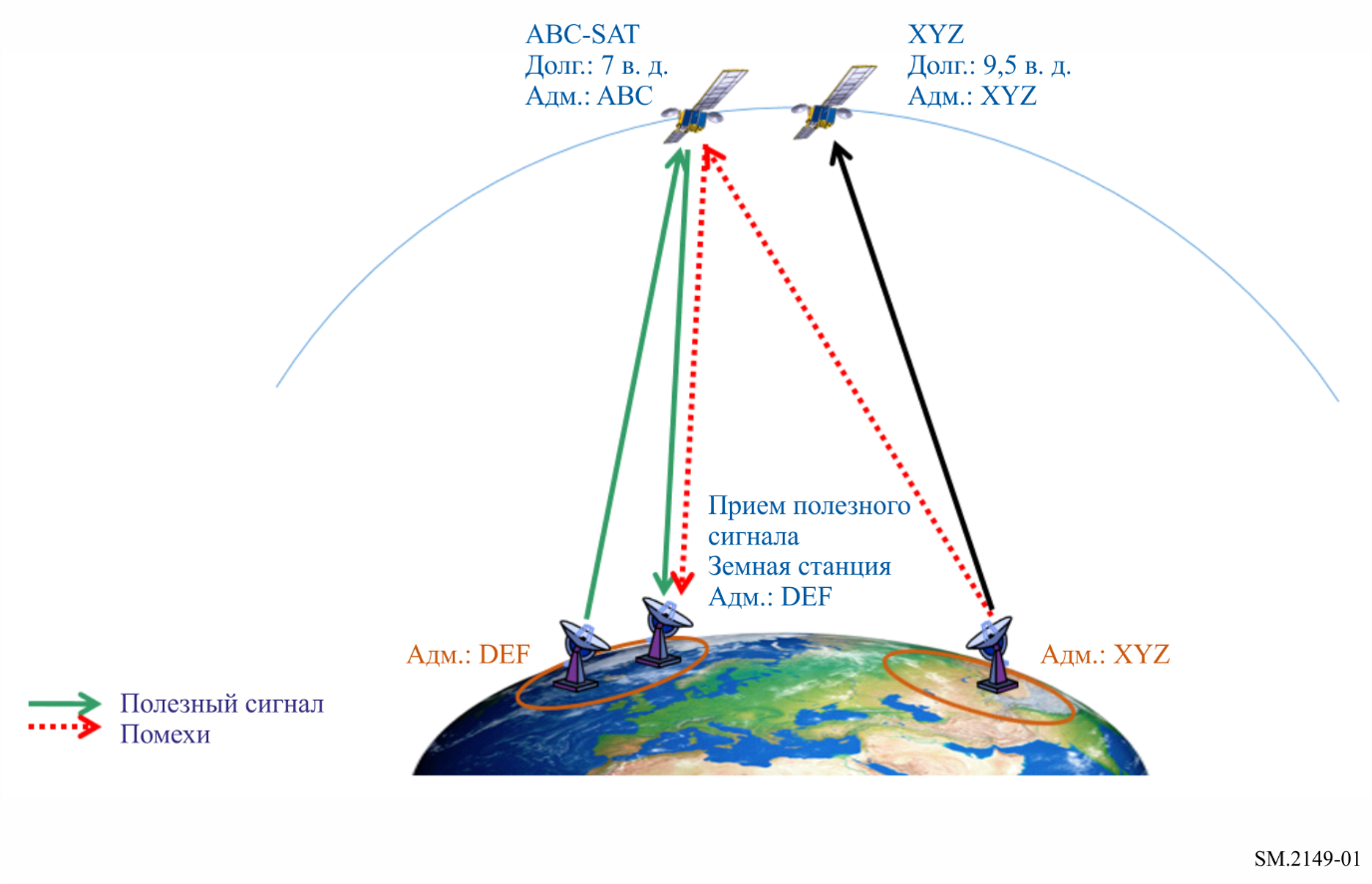 ТАБЛИЦА 3Ключевые сведения для формы донесения о вредных помехахТАБЛИЦА 3 (окончание)A2.2	Сценарий помех B (космос-Земля)A2.2.1	Случай 1В данном случае описывается земная станция, взаимодействующую с геостационарным спутником, расположенным в позиции 7º восточной долготы, которая испытывает помехи от соседнего геостационарного спутника, расположенного в позиции 8,5º восточной долготы.Рисунок 2Примеры основных элементов, которые подлежат включению в донесение в случае помех 
по сценарию "космос-Земля", создаваемых космической станцией 
(сценарий помех B в соответствии с пунктом 4 таблицы 1)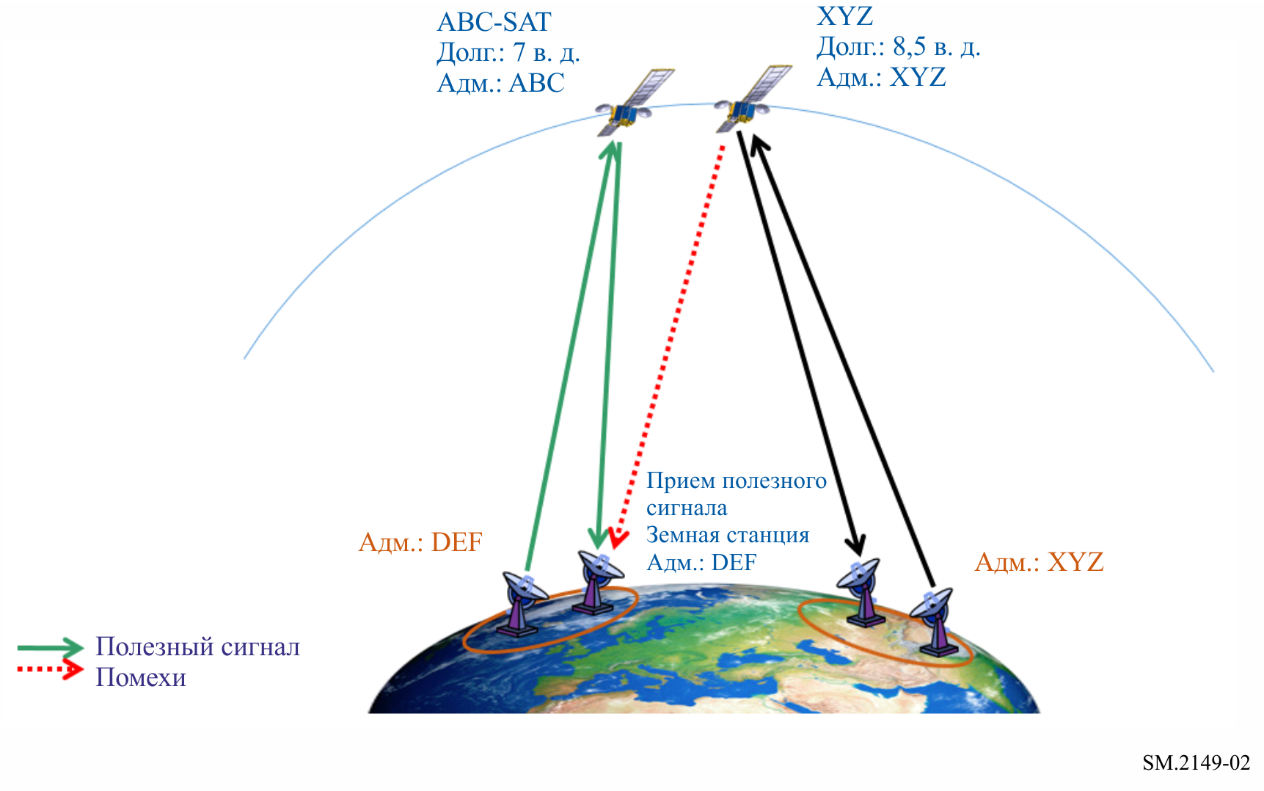 ТАБЛИЦА 4Ключевые сведения в форме донесения о вредных помехахТАБЛИЦА 4 (окончание)A2.2.2	Случай 2В данном случае описывается земная станция, взаимодействующая с геостационарным спутником, расположенным в позиции 7° восточной долготы, которая испытывает помехи в наземном сегменте, исходящие от наземных систем (например, стационарных, наземных подвижных или подвижных базовых станций).Рисунок 3Примеры основных элементов, которые подлежат включению в донесение в случае помех 
по сценарию "космос-Земля", исходящих от наземной станции 
(сценарий помех B в соответствии с пунктом 4 таблицы 1)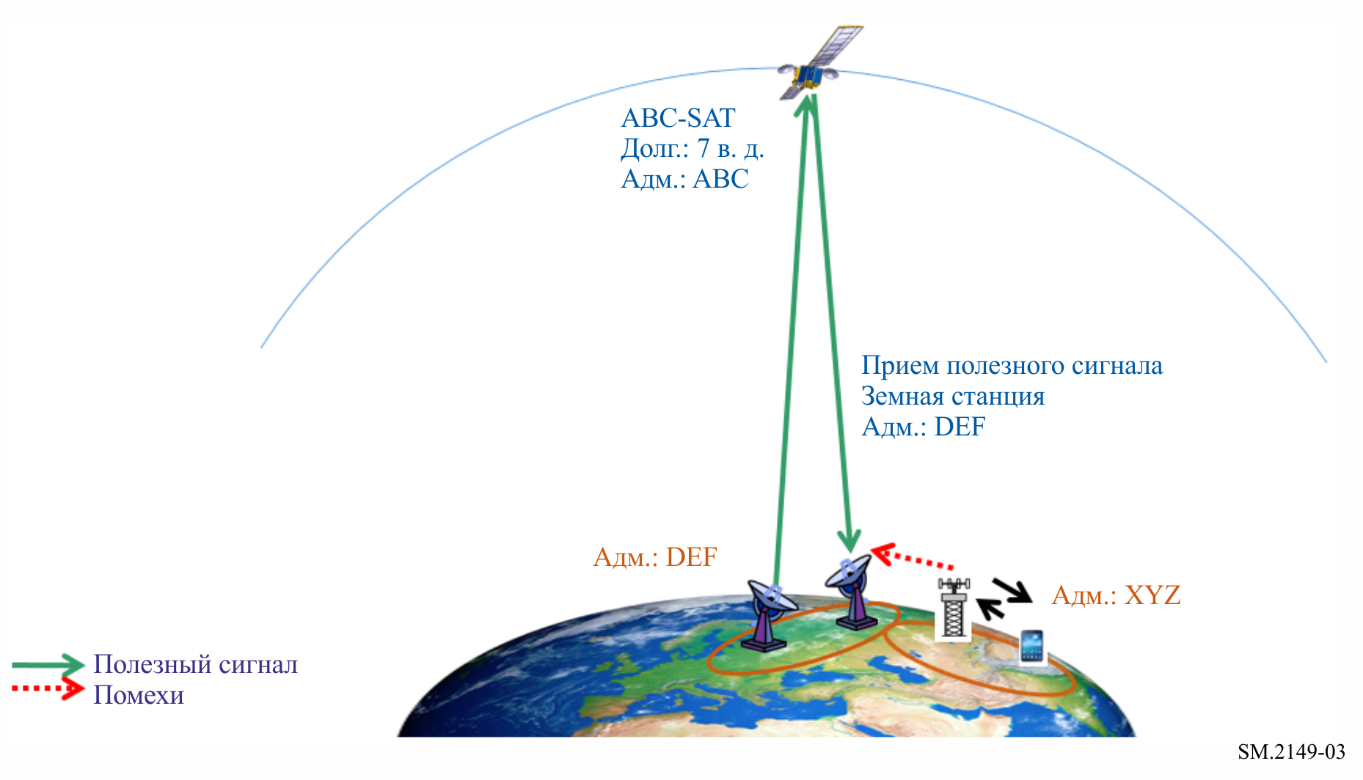 ТАБЛИЦА 5Ключевые сведения в форме донесения о вредных помехахТАБЛИЦА 5 (продолжение)ТАБЛИЦА 5 (окончание)A2.2.3	Случай 3В данном случае описывается приемная земная станция, взаимодействующая с геостационарным спутником, которая испытывает помехи от суммарного числа n негеостационарных спутников в той же группировке, осуществляющих передачу в той же полосе частот и при этом находящихся в зоне видимости земной станции.Рисунок 4Пример основных элементов, которые подлежат включению в донесение в случае помех 
от негеостационарной спутниковой системы в направлении на земную станцию, 
взаимодействующую с геостационарной спутниковой сетью 
(сценарий помех B в соответствии с пунктом 4 таблицы 1)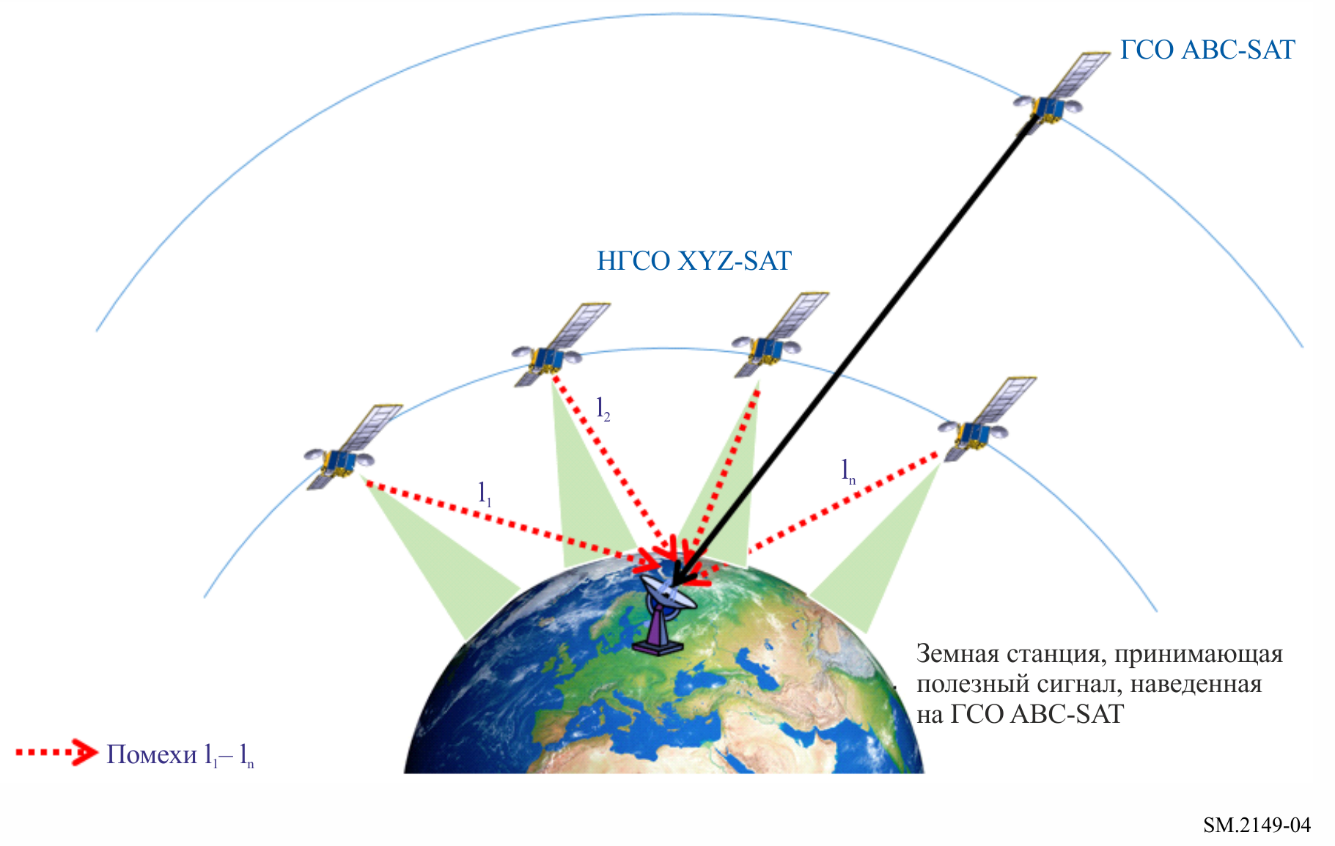 ТАБЛИЦА 6Ключевые сведения в форме донесения о вредных помехахТАБЛИЦА 6 (окончание)Руководство по возможному методу измерения э.п.п.м. от негеостационарной спутниковой системы в направлении на земную станцию, взаимодействующую с геостационарной спутниковой сетью, в случае если применяется Статья 22 Регламента радиосвязи.В положениях п. 22.5C.1 РР эквивалентная плотность потока мощности (э.п.п.м.) определяется как сумма плотностей потоков мощности, создаваемых на какой-либо приемной станции геостационарной спутниковой системы на поверхности Земли или на геостационарной орбите, в зависимости от случая, всеми передающими станциями негеостационарной спутниковой системы, с учетом внеосевой избирательности эталонной приемной антенны, которая, как предполагается, наведена в номинальном направлении. Значение э.п.п.м. рассчитывается по следующему уравнению:		,где:	Na:	число передающих станций негеостационарной спутниковой системы, видимых с данной приемной станции геостационарной спутниковой системы или на геостационарной орбите, в зависимости от случая;	i:	индекс рассматриваемой передающей станции негеостационарной спутниковой системы;	Pi: 	мощность РЧ-сигнала на входе антенны рассматриваемой передающей станции негеостационарной спутниковой системы в эталонной ширине полосы (дБВт);	i:	внеосевой угол между направлением прицеливания рассматриваемой передающей станции негеостационарной спутниковой системы и направлением на приемную станцию геостационарной спутниковой системы;	Gt(i):	усиление (как отношение) передающей антенны рассматриваемой станции спутниковой системы в направлении приемной станции геостационарной спутниковой системы;	di:	расстояние между рассматриваемой передающей станцией негеостационарной спутниковой системы и приемной станцией геостационарной спутниковой системы, в метрах;	i:	внеосевой угол между направлением прицеливания антенны приемной станции геостационарной спутниковой системы и направлением i-й рассматриваемой передающей станции в системе НГСО;	Gr(i):	усиление (как отношение) приемной антенны приемной станции геостационарной спутниковой системы в направлении i-й рассматриваемой передающей станции негеостационарной спутниковой системы;	Gr,max:	максимальное усиление (как отношение) антенны приемной станции геостационарной спутниковой системы;	э.п.п.м.:	вычисленная эквивалентная плотность потока мощности в эталонной ширине полосы (дБ(Вт/м2)).Учитывая, что:		,где:	Ii :	измеренная на выходе приемной антенны мощность помехи, создаваемой i-й передающей негеостационарной станцией;	λ:	длина волны.Тогда, исходя из вышеприведенного уравнения для расчета э.п.п.м.:		. может быть измерено на выходе приемной антенны, взаимодействующей с геостационарным спутником в отсутствие полезного сигнала.Зная Gr,max (следовательно, и диаметр антенны земной станции) и полосу частот (следовательно, ℷ), возможно рассчитать э.п.п.м. при заданных диаметре антенны, эталонной ширине полосы, конкретном местоположении и моменте времени t.Дополнительные соображения–	Выборку э.п.п.м.(t) следует измерять через небольшие интервалы времени в течение достаточного периода времени, чтобы зафиксировать краткосрочные и долгосрочные значения.–	Следует сохранять каждую выборку э.п.п.м.(t). По завершении на основе этих результатов необходимо построить интегральную функцию распределения (CDF) и провести сравнение с пределами, приведенными в Статье 22 РР для данного диаметра антенны земной станции. Пример приложения, которое должно быть представлено в соответствии с пунктом e) таблицы 9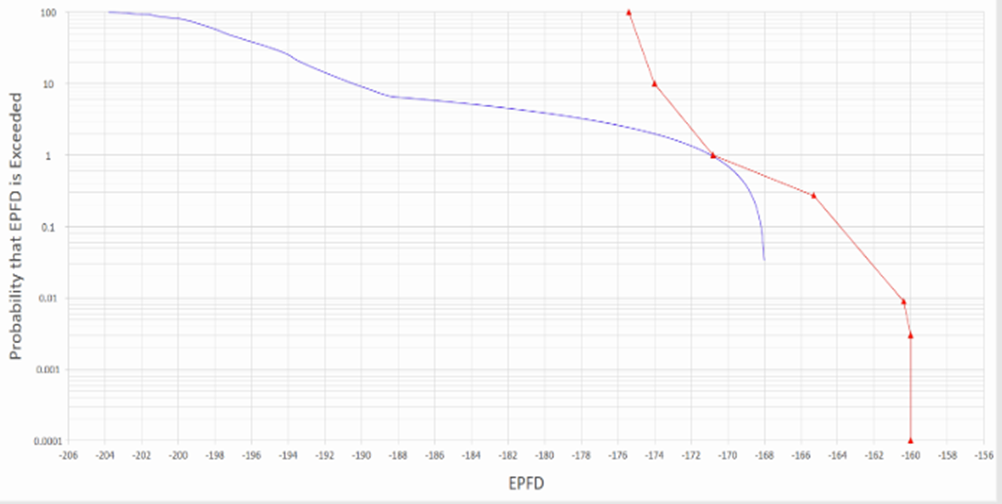 –	Эти шаги можно повторить в различных интересуемых местоположениях.–	Этот метод действителен, когда все помехи исходят от одной и той же негеостационарной спутниковой системы, параметры которой необходимо измерить.A2.3	Сценарий помех C (ССИЗ (пассивная))В этом случае приведен пример негеостационарного спутника в спутниковой службе исследования Земли (пассивной), предназначенного для регистрации естественных излучений Земли, но подвергающегося воздействию помех от внеполосных излучений, исходящих от наземной системы, работающей с очень высокой мощностью в соседней полосе частот.В этом сценарии для предоставления более подробной информации следует также использовать Рекомендацию МСЭ-R RS.2106.Рисунок 5Пример основных элементов, которые подлежат включению в донесение в случае появления помех 
в направлении на спутниковую службу исследования Земли (пассивную) 
(сценарий помех C в соответствии с пунктом 4 таблицы 1)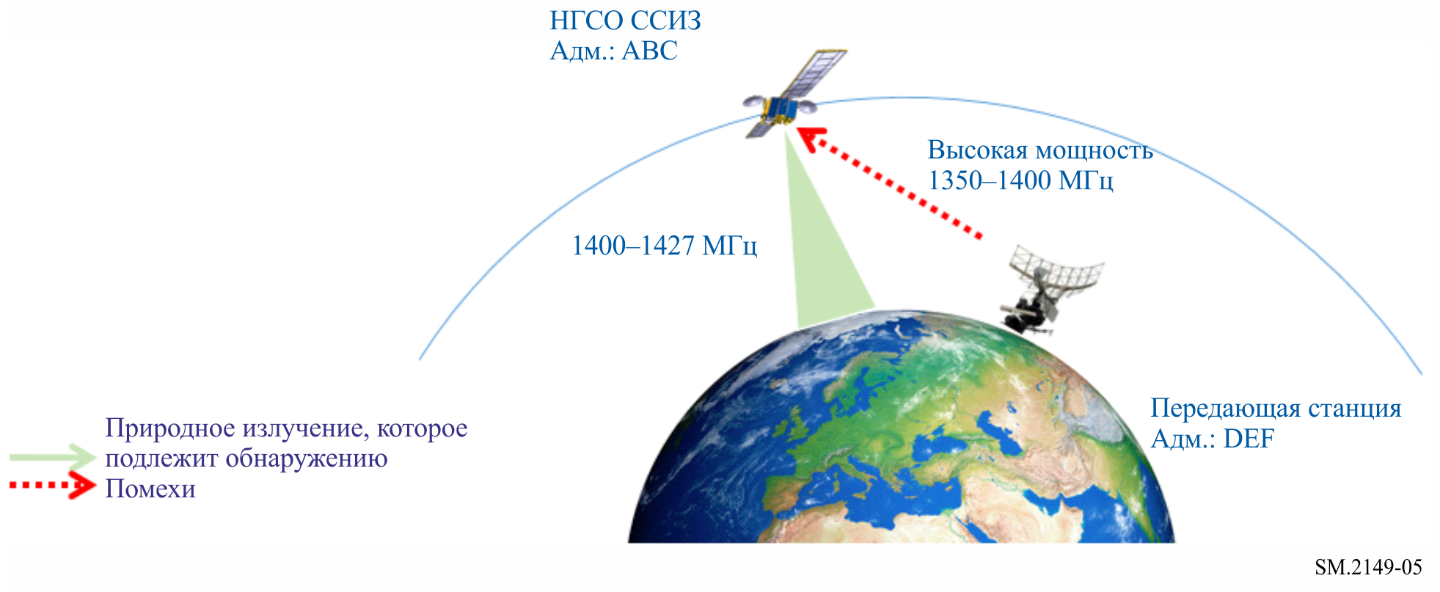 ТАБЛИЦА 7Ключевые сведения в форме донесения о вредных помехахТАБЛИЦА 7 (окончание)A2.4	Сценарий помех D (радиоастрономия)В указанном ниже случае приведена радиоастрономическая станция, подвергающаяся воздействию нежелательных излучений, исходящих от негеостационарной спутниковой системы, ведущей передачу в соседней полосе частот.Рисунок 6Пример основных элементов, которые подлежат включению в донесение 
в случае появления помех радиоастрономической службе 
(сценарий помех D в соответствии с пунктом 4 таблицы 1)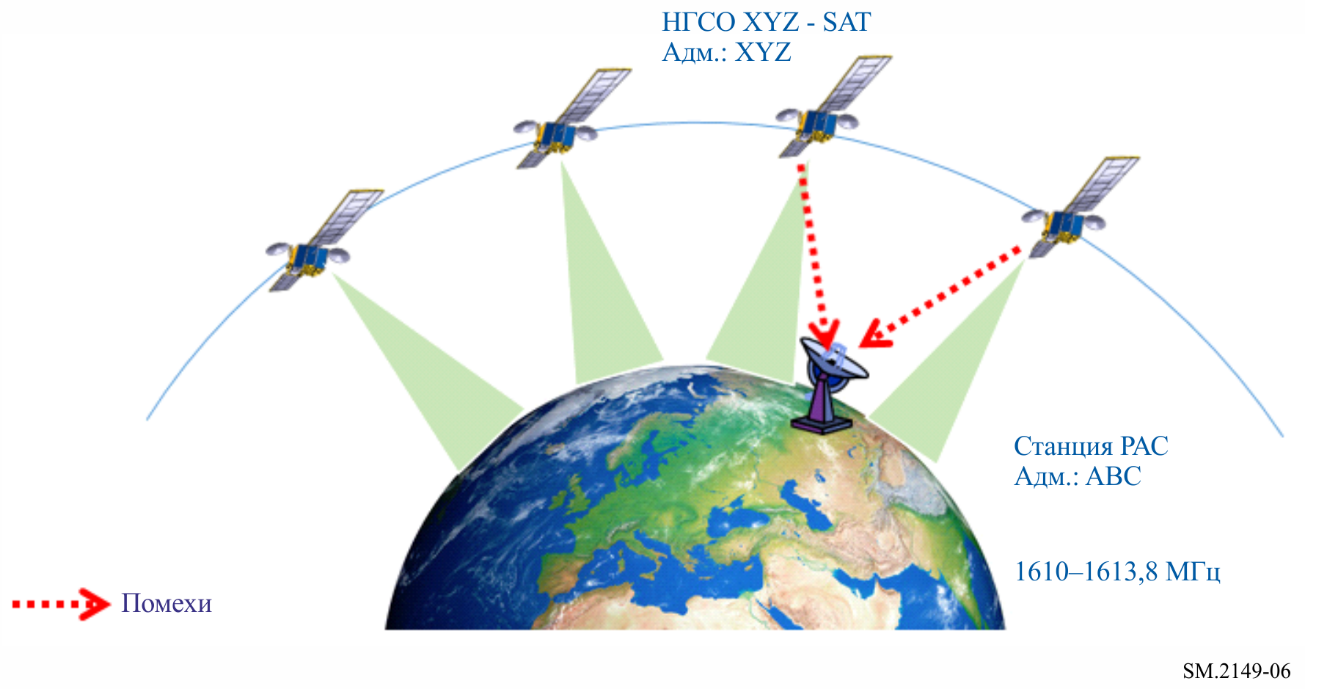 ТАБЛИЦА 8Ключевые сведения в форме донесения о вредных помехахТАБЛИЦА 8 (окончание)A2.5	Сценарий помех E (космос-космос)В указанном ниже случае представлена негеостационарная спутниковая система НГСО1, предназначенная для осуществления взаимодействия по межспутниковым линиям с геостационарным спутником ГСО1, но причиняющая помехи соседнему геостационарному спутнику ГСО2. Эта помеха ретранслируется спутником ГСО2 и принимается взаимодействующей с ним земной станцией вместе с полезным сигналом.Рисунок 7Примеры основных элементов, которые подлежат включению в донесение 
в случае появления помех по сценарию "космос-космос" 
(сценарий помех E в соответствии с пунктом 4 таблицы 1)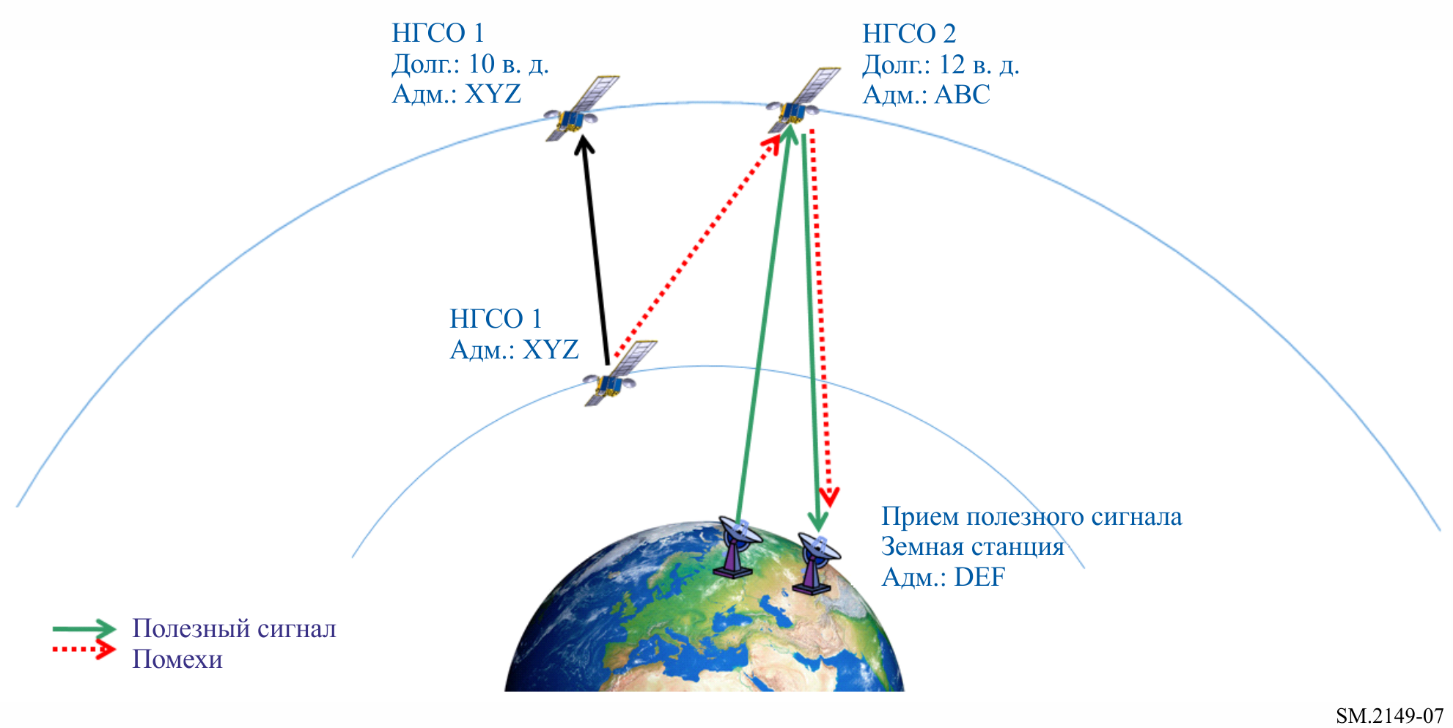 ТАБЛИЦА 9Ключевые сведения формы донесения о вредных помехахТАБЛИЦА 9 (окончание)Дополнение 3

Примеры донесений о вредных помехах комическим службам радиосвязи, включая дополнительную информацию, которая описана в таблице 2A3.1	Сценарий помех A (Земля-космос)В данном пункте приведены примеры донесений о вредных помехах комическим службам радиосвязи в случае появления помех по сценарию A (Земля-космос) на основании данных в таблице 1 и таблице 2.A3.1.1	Случай 1ТАБЛИЦА 10Ключевые сведения формы донесения о вредных помехахТАБЛИЦА 10 (продолжение)ТАБЛИЦА 10 (окончание)ТАБЛИЦА 11Дополнительная информация для формы донесения о вредных помехахТАБЛИЦА 11 (продолжение)ТАБЛИЦА 11 (продолжение)ТАБЛИЦА 11 (окончание)A3.1.2	Случай 2ТАБЛИЦА 12Ключевые сведения в форме донесения о вредных помехахТАБЛИЦА 12 (продолжение)ТАБЛИЦА 12 (окончание)ТАБЛИЦА 13Дополнительная информация для формы донесения о вредных помехахТАБЛИЦА 13 (продолжение)ТАБЛИЦА 13 (продолжение)ТАБЛИЦА 13 (окончание)______________Рекомендация  МСЭ-R  SM.2149-0(09/2022)Руководство по дополнительным элементам использования Приложения 10 к Регламенту радиосвязи для передачи информации о вредных помехах космическим службам радиосвязиСерия SMУправление использованием спектраСерии Рекомендаций МСЭ-R(Представлены также в онлайновой форме по адресу: http://www.itu.int/publ/R-REC/ru.)Серии Рекомендаций МСЭ-R(Представлены также в онлайновой форме по адресу: http://www.itu.int/publ/R-REC/ru.)СерияНазваниеBOСпутниковое радиовещаниеBRЗапись для производства, архивирования и воспроизведения; пленки для телевиденияBSРадиовещательная служба (звуковая)BTРадиовещательная служба (телевизионная)FФиксированная службаMПодвижные службы, служба радиоопределения, любительская служба и относящиеся к ним спутниковые службыPРаспространение радиоволнRAРадиоастрономияRSСистемы дистанционного зондированияSФиксированная спутниковая службаSAКосмические применения и метеорологияSFСовместное использование частот и координация между системами фиксированной спутниковой службы и фиксированной службыSMУправление использованием спектраSNGСпутниковый сбор новостейTFПередача сигналов времени и эталонных частотVСловарь и связанные с ним вопросыПримечание. – Настоящая Рекомендация МСЭ-R утверждена на английском языке в соответствии с процедурой, изложенной в Резолюции МСЭ-R 1.BRRadiocommunication BureauБРБюро радиосвязиCDFCumulative distribution functionИнтегральная функция распределенияCRCircular Letter (Concerning Radio Regulation Frequency Registration)Циркулярное письмо (о регистрации частот в соответствии с Регламентом радиосвязи)EESSEarth exploration-satellite serviceССИЗСпутниковая служба исследования Землиepfdequivalent power flux-densityэ.п.п.м.Эквивалентная плотность потока мощностиFDOAFrequency difference of arrivalРазница частоты принимаемых сигналовGSOGeostationary-satellite orbitГСОГеостационарная спутниковая орбитаHEOHighly elliptical orbitВысокоэллиптическая орбитаIFICInternational Frequency Information CircularИФИКМеждународный информационный циркуляр по частотамLEOLow Earth orbitОколоземная орбитаLHCPLeft-hand circular polarizedЛевосторонняя круговая поляризация MEOMedium Earth orbitСредняя околоземная орбитаNORADNorth American Aerospace Defence (Satellite Catalogue Number)НОРАДСевероамериканская командование космической обороны (номер по каталогу спутников)pfdpower flux-densityп.п.м.Плотность потока мощностиQTETRUE bearing (see the most recent version of Recommendation ITU-R M.1172)ИСТИННЫЙ пеленг (см. самую действующую версию Рекомендации МСЭ-R M.1172)RHCPRight-hand circular polarizedПравосторонняя круговая поляризацияRRRadio RegulationsРРРегламент радиосвязиSIRRSSatellite Interference Reporting and Resolution SystemСистема представления донесений о помехах спутниковым службам и разрешения проблемы помехTDOATime difference of arrivalРазница во времени приема сигналаTLETwo-line element setНабор двустрочных элементовUTCUniversal Time CoordinatedВсемирное координированное времяОбщая информацияОбщая информацияОбщая информация1Администрации, ответственные за помехи(Примечание. − Администрация, ответственная за станцию, которая, вероятно, причиняет вредные помехи, вариант – "неизвестно".)необходимо2Заявляющая администрация станции, принимающей помехи(Примечание. − Заявляющая администрация, ответственная за станцию, которая принимает вредные помехи.)необходимо3Другие администрации, вовлеченные в случай помех(Примечание. − Другие администрации, ответственные за станции, которые затронуты вредными помехами.)Сценарий помехСценарий помехСценарий помех4Сценарий помех:A – Земля-космос/B – космос-Земля/C – ССИЗ (пассивные датчики)/
D – радиоастрономия/E – космос-космос(Примечание. − Примеры сценариев помех приведены в Дополнении 2)необходимо5Тип станции, ответственной за помехи: земная/космическая (ГСО)/космическая (НГСО)/наземная/другая/неизвестно6Тип станции, принимающей помехи: земная/космическая (ГСО)/космическая (НГСО)/наземная/другаянеобходимо7Тип станций, затрагиваемых вредными помехами: земная/космическая (ГСО)/ космическая (НГСО)/наземная/другаянеобходимоСведения о станции, причиняющей помехиСведения о станции, причиняющей помехиСведения о станции, причиняющей помехиaНазвание, позывной сигнал или другая форма опознавания(Примечание. − Этот пункт в большей степени предназначен для наземных служб. Для помех на линии вверх можно указать причиняющую помехи земную станцию или наземное излучение, при наличии соответствующих сведений.Для помех на линии вниз и помех между спутниками можно указать затрагивающий спутник, поэтому здесь может быть указан его условный номер в Специальной секции, например идентификационный номер НОРАД, регистрационное наименование МСЭ, коммерческое название и номер затрагивающего ретранслятора.)bИзмеренная частота(Примечание. − Центр частоты на линии вверх или частоты на линии вниз.)Дата(Примечание. − Дата построения спектрального графика вредных помех. Также можно описать появление помех для предоставления более подробной информации.)Время (UTС) (Примечание. − Время построения спектрального графика. Если в пункте выше (дата) для описания появления помех указан диапазон дат, то здесь можно также указать точную дату построения спектрального графика.)необходимоcКласс излучения(Примечание. − Класс излучения источника помех согласно Приложению 1 к РР обычно трудно определить, поэтому это поле можно оставить пустым или обозначить как "неизвестно". По возможности, можно предоставить описание помех, например тип модуляции, тип кодирования, тип многостанционного доступа и любые дополнительные характеристики сигнала.)Сведения о станции, причиняющей помехиСведения о станции, причиняющей помехиСведения о станции, причиняющей помехиdШирина полосы помех(и) (указать, является ли она измеренной или расчетной)eНапряженность поля, п.п.м., э.п.п.м., яркостная температура мешающей(их) несущей(их)(Примечание. − Этот пункт используется для описания мощности сигнала. Яркостная температура является специфическим параметром ССИЗ. Вместо этого можно также предоставить спектральный график.)Дата:(Примечание. − Дата измерения/спектрального графика.)Время (UTС):(Примечание. − Время измерения/спектрального графика.)fНаблюдаемая поляризация:(Примечание. − Гориз./верт./LHCP/RHCP.)gХарактер помех(Примечание. − По сравнению с Приложением 10 к Регламенту радиосвязи пункты u и g в таблице 1 были заменены местами. По возможности указать характеристики помех:–	несущая с аналоговой модуляцией;–	несущая с цифровой модуляцией;–	"чистая" CW-несущая;–	пакетный сигнал;–	скачкообразная перестройка частоты;–	качание частоты;–	кроссполяризация;–	совмещенный канал;–	интермодуляция;–	нежелательные излучения;–	помехи от соседних спутников;–	помехи от соседней несущей;–	другое:По возможности следует указать причину, вызвавшую помехи:–	ошибка наведения антенны;–	неисправность оборудования;–	недостаточное экранирование кабеля;–	ссылка на п. 15.1 РР (ненужные излучения);–	другое:необходимоhМестоположение(Примечание. − Рекомендуется указать количество источников помех (по возможности оценочное количество) и места расположения источников помех. По возможности указать долготу, если ГСО/(широту, долготу), если земная станция или наземная станция/эферемиду спутника в формате TLE, если НГСО.)iМестоположение оборудования, с помощью которого были проведены указанные выше измерения(Примечание. − Место проведения измерений (т. е. где построен спектральный график) и местонахождение средств определения географического местоположения, а также диаметр антенны для радиоконтроля.)Сведения о передающей станции, передачи которой подвергаются воздействию помех
(Примечание. − Для случаев помех на линии вверх это относится к земной станции, ведущей передачу с полезной несущей; для случаев помех на линии вниз это относится к космической станции, 
ведущей передачу с полезной несущей.)Сведения о передающей станции, передачи которой подвергаются воздействию помех
(Примечание. − Для случаев помех на линии вверх это относится к земной станции, ведущей передачу с полезной несущей; для случаев помех на линии вниз это относится к космической станции, 
ведущей передачу с полезной несущей.)Сведения о передающей станции, передачи которой подвергаются воздействию помех
(Примечание. − Для случаев помех на линии вверх это относится к земной станции, ведущей передачу с полезной несущей; для случаев помех на линии вниз это относится к космической станции, 
ведущей передачу с полезной несущей.)jНазвание, позывной сигнал или другая форма опознаванияПримечание. − Этот пункт в большей степени предназначен для наземных служб. В нем может быть указано название станции, заявленной в МСЭ, идентификационный номер НОРАД или коммерческое название, в зависимости от обстоятельств.)kПрисвоенная частота(Примечание. − Центральная частота, заявленная в МСЭ.)необходимоlИзмеренная частота(Примечание. − Может быть указана как частота линии вверх, так и частота линии вниз.)Дата(Примечание. − Дата построения спектрального графика вредных помех. Также можно описать появление помех для предоставления более подробной информации)Время (UTC)(Примечание. − Время построения спектрального графика. Если в пункте выше (дата) для описания появления помех указан диапазон дат, то здесь можно также указать точную дату построения спектрального графика.)mКласс излучения(Примечание. − Класс излучения затронутого частотного присвоения согласно ПР1 к РР.)nШирина полосы (указать, является ли она измеренной или расчетной, либо указать необходимую ширину полосы, заявленную в Бюро радиосвязи.)необходимоoМестоположение/положение/зона(Примечание. − По возможности указать долготу, если ГСО/(широту, долготу), если земная станция/эферемиду спутника в формате TLE, если НГСО.)pМестоположение оборудования, с помощью которого были проведены указанные выше измерения(Примечание. − Это может быть местоположение, где построен спектральный график, и диаметр антенны для радиоконтроля.)Сведения, сообщаемые приемной станцией, испытывающей помехи
(Примечание. − Для случаев помех на линии вверх это относится к космической станции, испытывающей помехи; для случаев помех на линии вниз это относится к земной станции, испытывающей помехи.)Сведения, сообщаемые приемной станцией, испытывающей помехи
(Примечание. − Для случаев помех на линии вверх это относится к космической станции, испытывающей помехи; для случаев помех на линии вниз это относится к земной станции, испытывающей помехи.)Сведения, сообщаемые приемной станцией, испытывающей помехи
(Примечание. − Для случаев помех на линии вверх это относится к космической станции, испытывающей помехи; для случаев помех на линии вниз это относится к земной станции, испытывающей помехи.)qНазвание станции(Примечание. − В нем может быть указано название станции, заявленной в МСЭ, идентификационный номер НОРАД или коммерческое название, в зависимости от обстоятельств.)необходимоrМестоположение/положение/зона(Примечание. − По возможности указать долготу, если ГСО/(широту, долготу), если земная станция/эферемиду спутника в формате TLE, если НГСО.)необходимоsДаты и время (UTC) появления вредных помехtРадиопеленги (QTE) или другие сведения(Примечание. − Этот пункт в большей степени предназначен для наземных служб. Можно оставить это поле незаполненным.)uКласс станции и характер службы(Примечание. − Класс станции и характер службы определены в таблице 3 и таблице 4 Предисловия к ИФИК БР, предисловие может быть загружено по ссылке http://www.itu.int/en/ITU-R/space/Pages/prefaceMain.aspx.)(Примечание. − По сравнению с Приложением 10 к Регламенту радиосвязи пункты u и g были заменены местами.)необходимоСведения, сообщаемые приемной станцией, испытывающей помехиСведения, сообщаемые приемной станцией, испытывающей помехиСведения, сообщаемые приемной станцией, испытывающей помехиvНапряженность поля или плотность потока мощности либо яркостная температура полезного излучения на приемной станции, испытывающей помехи (Примечание. − Этот пункт используется для описания мощности сигнала. Яркостная температура является специфическим параметром ССИЗ. Вместо этого можно также предоставить спектральный график.)Дата(Примечание. − Дата измерения/спектрального графика.)Время (UTC)(Примечание. − Время измерения/спектрального графика.)wПоляризация приемной антенны или наблюдаемая поляризация(Примечание. − Гориз./верт./LHCP/RHCP.)xТребуемые меры(Примечание. − Действие, которое вы ожидаете от администрации, ответственной за станцию, причиняющую вредные помехи.)необходимоГрафическая информацияГрафическая информацияГрафическая информация8Спектральный график мешающих несущих9Спектральный график полезных несущих10Результаты определения географического местоположения 11Зона обслуживания спутника, в которой помехи создаются в линии вверх12Зона обслуживания спутника, в которой помехи создаются в линии внизСведения о спутнике, на котором обнаруживается влияние источника помехСведения о спутнике, на котором обнаруживается влияние источника помехСведения о спутнике, на котором обнаруживается влияние источника помех13Спутниковая орбита:14–	(Номинальная) позиция на ГСО:15–	LEO/MEO/HEO орбита:16	–	Орбитальный период17	–	Время видимости18	–	Тип орбитыСведения о спутнике, на котором обнаруживается влияние источника помехСведения о спутнике, на котором обнаруживается влияние источника помехСведения о спутнике, на котором обнаруживается влияние источника помех19	–	Название спутниковой системы20	–	Количество спутников в системе21Спутниковая линия вниз:22–	Диапазон частот (номинальный) (МГц)23–	Измеренный диапазон частот (МГц)24Ретранслятор, в котором обнаруживается влияние источника помех:25–	Ретранслятор на спутнике26	Название/номер ретранслятора для линии вверх27	Название/номер ретранслятора для линии вниз28–	Поляризация (линия вниз)29–	Поляризация (линия вверх)30–	Центральная частота (линия вниз)31–	Ширина полосы (линия вниз)32–	Центральная частота (линия вверх)33–	Ширина полосы (линия вверх)34–	Описание/опознавание разрешенного сигналаСведения об оборудовании, с помощью которого производилось измерение (для пункта i)Сведения об оборудовании, с помощью которого производилось измерение (для пункта i)Сведения об оборудовании, с помощью которого производилось измерение (для пункта i)35Название станции радиоконтроля:36–	Организация37–	Местоположение (страна, штат, район, город)38–	Положение станции радиоконтроля, которая осуществляла измерения39Принцип определения географического местоположения
(Примечание. − TDOA/FDOA с двумя спутниками, FDOA/FDOA с двумя спутниками, TDOA/TDOA с тремя спутниками, доплеровский сдвиг с одним спутником)40Спутники, использовавшиеся для измерения с целью определения географического местоположения:41–	Название главного спутника42–	Название соседнего спутника 143–	Название соседнего спутника 244Оборудование, использовавшееся для обнаружения источника помех:45–	Тип антенны (1-я антенна для определения географического местоположения)46–	Размер антенны47–	G/T (дБ/К)48–	Местоположение антенны (страна, штат, город)49–	Тип антенны (2-я антенна для определения географического местоположения)50–	Размер антенны51–	G/T (дБ/К)52–	Местоположение антенны (страна, штат, город)53–	Тип антенны (3-я антенна для определения географического местоположения)Сведения об оборудовании, с помощью которого производилось измерение (для пункта i)Сведения об оборудовании, с помощью которого производилось измерение (для пункта i)Сведения об оборудовании, с помощью которого производилось измерение (для пункта i)54–	Размер антенны55–	G/T (дБ/К)56–	Местоположение антенны (страна, штат, город)57Другое оборудование, помимо антенн58Сигнал помехи:59–	Измеренная частота (линия вниз) (МГц)60–	Расчетная частота (линия вверх) (МГц)61–	Ширина полосы (кГц)62–	Плотность потока мощности (дБВт/м2/Гц)63–	Дата измерения (гггг-мм-дд)64–	Время измерения (UTC)65Наземные измерения для определения географического местоположения:66–	Прогноз точности измерения67–	Результат измерения позиции источника помех (шир./долг.)68–	Местоположение источника помех (страна, штат, город)69–	Большая полуось (км)70–	Малая полуось (км)71–	Ориентация эллипса (по часовой стрелке от истинного севера)72–	Повторение измерений для определения географического местоположения73Комментарий (Примечание. − Можно привести любые описания, касающиеся помех или измерений)Общая информацияОбщая информацияОбщая информация1Администрации, ответственные за помехиXYZ2Заявляющая администрация станции, принимающей помехиABC3Другие администрации, вовлеченные в случай помехDEFСценарий помехСценарий помехСценарий помех4Сценарий помех:A – Земля-космос/B – космос-Земля/C – ССИЗ (пассивные датчики)/
D – радиоастрономия/E – космос-космосA5Тип станции, ответственной за помехи: земная/космическая (ГСО)/ космическая (НГСО)/наземная/другая/неизвестноЗемная6Тип станции, принимающей помехи: Земная/космическая (ГСО)/ 
космическая (НГСО)/наземная/другаяКосмическая (ГСО)7Тип станций, затрагиваемых вредными помехами: земная/космическая (ГСО)/космическая (НГСО)/наземная/другаяЗемнаяСведения о станции, причиняющей помехиСведения о станции, причиняющей помехиСведения о станции, причиняющей помехиaНазвание, идентификатор несущей или другое средство опознаванияbИзмеренная частота 
Дата
Время (UTC)14 008 МГц
См. Прилагаемый спектральный графикcКласс излученияСведения о станции, причиняющей помехиСведения о станции, причиняющей помехиСведения о станции, причиняющей помехиdШирина полосы помех(и) (указать, является ли она измеренной или расчетной)6 МГцeНапряженность поля, п.п.м., э.п.п.м., яркостная температура мешающей(их) несущей(их) ДатаВремя (UTC)fНаблюдаемая поляризацияVgХарактер помехОшибка наведения антенныhМестоположениеШир.: 15,0123; 
долг.: 30,0123См. Прилагаемую карту определения географического местоположения iМестоположение оборудования, с помощью которого были проведены указанные выше измеренияСведения о передающей станции, передачи которой подвергаются воздействию помехСведения о передающей станции, передачи которой подвергаются воздействию помехСведения о передающей станции, передачи которой подвергаются воздействию помехjНазвание, позывной сигнал или другая форма опознаванияDEFkПрисвоенная частотаЛиния вверх: 14 010 МГцЛиния вниз: 12 080 МГцlИзмеренная частотаДатаВремя (UTC)Линия вверх: 14 010 МГцЛиния вниз: 12 080 МГцmКласс излучения36M0G7WnШирина полосы (указать, является ли она измеренной или расчетной, либо указать необходимую ширину полосы, заявленную в Бюро радиосвязи)36 МГцoМестоположение/положение/зонаpМестоположение оборудования, с помощью которого были проведены указанные выше измеренияСведения, сообщаемые приемной станцией, испытывающей помехиСведения, сообщаемые приемной станцией, испытывающей помехиСведения, сообщаемые приемной станцией, испытывающей помехиqНазвание станцииABC-SATrМестоположение/положение/зона7° в. д.sДаты и время (UTC) появления вредных помехДата: 04.06.2019 г. 
Время: 17:43tРадиопеленги (QTE) или другие сведенияuКласс станции и характер службыEC, CPvНапряженность поля или плотность потока мощности либо яркостная температура полезного излучения на приемной станции, испытывающей помехиwПоляризация приемной антенны или наблюдаемая поляризацияЛиния вверх: верт.Линия вниз: гориз.xТребуемые мерыУстранить вредные помехиОбщая информацияОбщая информацияОбщая информация1Администрации, ответственные за помехиXYZ2Заявляющая администрация станции, принимающей помехиDEF3Другие администрации, вовлеченные в случай помехABCСценарий помехСценарий помехСценарий помех4Сценарий помех:A – Земля-космос/B – космос-Земля/C – ССИЗ (пассивные датчики)/
D – радиоастрономия/E – космос-космосB5Тип станции, ответственной за помехи: земная/космическая (ГСО)/ космическая (НГСО)/наземная/другая/неизвестноКосмическая (ГСО)6Тип станции, принимающей помехи: земная/космическая (ГСО)/ космическая (НГСО)/наземная/другаяЗемная7Тип станций, затрагиваемых вредными помехами: земная/космическая (ГСО)/космическая (НГСО)/наземная/другаяКосмическая (ГСО)Сведения о станции, причиняющей помехиСведения о станции, причиняющей помехиСведения о станции, причиняющей помехиaНазвание, идентификатор несущей или другое средство опознаванияXYZ-SATbИзмеренная частота ДатаВремя (UTC)11 708 МГцСм. Прилагаемый спектральный графикcКласс излученияdШирина полосы помех(и) (указать, является ли она измеренной или расчетной)27 МГцeНапряженность поля, п.п.м., э.п.п.м., яркостная температура мешающей(их) несущей(их) ДатаВремя (UTC)fНаблюдаемая поляризацияHgХарактер помехПомехи от соседних спутниковhМестоположение8,5° в. д.iМестоположение оборудования, с помощью которого были проведены указанные выше измеренияСведения о передающей станции, передачи которой подвергаются воздействию помехСведения о передающей станции, передачи которой подвергаются воздействию помехСведения о передающей станции, передачи которой подвергаются воздействию помехjНазвание, позывной сигнал или другая форма опознаванияABC-SATkПрисвоенная частотаЛиния вверх: 14 005 МГцЛиния вниз: 11 705 МГцlИзмеренная частотаДатаВремя (UTC)Линия вверх: 14 005 МГцЛиния вниз: 11 705 МГцmКласс излучения36M0G7WnШирина полосы (указать, является ли она измеренной или расчетной, либо указать необходимую ширину полосы, заявленную в Бюро радиосвязи)36 МГцoМестоположение/положение/зона7° в. д.pМестоположение оборудования, с помощью которого были проведены указанные выше измеренияСведения, сообщаемые приемной станцией, испытывающей помехиСведения, сообщаемые приемной станцией, испытывающей помехиСведения, сообщаемые приемной станцией, испытывающей помехиqНазвание станцииЗемная станция DEF, принимающая полезный сигнал rМестоположение/положение/зонаШир.: 10,0123; долг.: 20,0123sДаты и время (UTC) появления вредных помехДата: 04.06.2019 г. 
Время: 18:19tРадиопеленги (QTE) или другие сведенияuКласс станции и характер службыTC, CPvНапряженность поля или плотность потока мощности либо яркостная температура полезного излучения на приемной станции, испытывающей помехиwПоляризация приемной антенны или наблюдаемая поляризацияЛиния вверх: верт.Линия вниз: гориз.xТребуемые мерыУстранить вредные помехиОбщая информацияОбщая информацияОбщая информация1Администрации, ответственные за помехиXYZ2Заявляющая администрация станции, принимающей помехиDEF3Другие администрации, вовлеченные в случай помехABCСценарий помехСценарий помехСценарий помех4Сценарий помех:A – Земля-космос/B – космос-Земля/C – ССИЗ (пассивные датчики)/
D – радиоастрономия/E – космос-космосB 5Тип станции, ответственной за помехи: земная/космическая (ГСО)/ космическая (НГСО)/наземная/другая/неизвестноНаземная 6Тип станции, принимающей помехи: земная/космическая (ГСО)/ космическая (НГСО)/наземная/другаяЗемная 7Тип станций, затрагиваемых вредными помехами: земная/космическая (ГСО)/космическая (НГСО)/наземная/другаяКосмическая (ГСО)Сведения о станции, причиняющей помехиСведения о станции, причиняющей помехиСведения о станции, причиняющей помехиaНазвание, идентификатор несущей или другое средство опознаванияbИзмеренная частота ДатаВремя (UTC)3 510 МГцcКласс излученияdШирина полосы помех(и) (указать, является ли она измеренной или расчетной)3 МГцeНапряженность поля, п.п.м., э.п.п.м., яркостная температура мешающей(их) несущей(их)ДатаВремя (UTC)fНаблюдаемая поляризацияgХарактер помехСовмещенный канал, несущая с цифровой модуляциейhМестоположениеiМестоположение оборудования, с помощью которого были проведены указанные выше измеренияСведения о передающей станции, передачи которой подвергаются воздействию помехСведения о передающей станции, передачи которой подвергаются воздействию помехСведения о передающей станции, передачи которой подвергаются воздействию помехjНазвание, позывной сигнал или другая форма опознаванияABC-SATkПрисвоенная частотаЛиния вверх: 5 878 МГцЛиния вниз: 3 508 МГцlИзмеренная частотаДатаВремя (UTC)Линия вверх: 5 878 МГцЛиния вниз: 3 508 МГцmКласс излученияnШирина полосы (указать, является ли она измеренной или расчетной, либо указать необходимую ширину полосы, заявленную в Бюро радиосвязи)36 МГцoМестоположение/положение/зона7° в. д.pМестоположение оборудования, с помощью которого были проведены указанные выше измеренияСведения, сообщаемые приемной станцией, испытывающей помехиСведения, сообщаемые приемной станцией, испытывающей помехиСведения, сообщаемые приемной станцией, испытывающей помехиqНазвание станцииЗемная станция, принимающая полезный сигнал rМестоположение/положение/зонаШир.: 10,0123; 
долг.: –50,0123sДаты и время (UTC) появления вредных помехДата: 04.06.2019 г.Время (UTC): 10:10tРадиопеленги (QTE) или другие сведенияuКласс станции и характер службыTC, CP vНапряженность поля или плотность потока мощности либо яркостная температура полезного излучения на приемной станции, испытывающей помехиСведения, сообщаемые приемной станцией, испытывающей помехиСведения, сообщаемые приемной станцией, испытывающей помехиСведения, сообщаемые приемной станцией, испытывающей помехиwПоляризация приемной антенны или наблюдаемая поляризацияЛиния вверх: LHCP Линия вниз: RHCPxТребуемые мерыУстранить вредные помехиОбщая информацияОбщая информацияОбщая информация1Администрации, ответственные за помехиXYZ2Заявляющая администрация станции, принимающей помехиABC3Другие администрации, вовлеченные в случай помехН/ДСценарий помехСценарий помехСценарий помех4Сценарий помех:A – земля-космос/B – космос-Земля/C – ССИЗ (пассивные датчики)/
D-радиоастрономия/E – космос-космосB 5Тип станции, ответственной за помехи: Земная/космическая (ГСО)/ космическая (НГСО)/наземная/другая/неизвестноКосмическая (НГСО)6Тип станции, принимающей помехи: земная/космическая (ГСО)/ космическая (НГСО)/наземная/другаяЗемная7Тип станций, затрагиваемых вредными помехами: земная/космическая (ГСО)/космическая (НГСО)/наземная/другаяКосмическая (ГСО)Сведения о станции, причиняющей помехиСведения о станции, причиняющей помехиСведения о станции, причиняющей помехиaНазвание, идентификатор несущей или другое средство опознаванияXYZ-SATbИзмеренная частота ДатаВремя (UTC)18,07 ГГцДата: 05.06.2020 г.Время (UTC): 12:20cКласс излученияdШирина полосы помех(и) (указать, является ли она измеренной или расчетной)eНапряженность поля, п.п.м., э.п.п.м., яркостная температура мешающей(их) несущей(их) ДатаВремя (UTC)Приложение с таблицей или графиком с указанием измеренной э.п.п.м. и CDF (см. пример ниже) fНаблюдаемая поляризацияgХарактер помехСуммарные помехи в совмещенном каналеhМестоположениеiМестоположение оборудования, с помощью которого были проведены указанные выше измеренияШир.: 12,0123; долг.: 30,0123Диаметр: 1 мДиаграмма направленности: Рек. МСЭ-R S.1428-1Сведения о передающей станции, передачи которой подвергаются воздействию помехСведения о передающей станции, передачи которой подвергаются воздействию помехСведения о передающей станции, передачи которой подвергаются воздействию помехjНазвание, позывной сигнал или другая форма опознаванияABC-SATkПрисвоенная частотаЛиния вверх: 28,20 ГГцЛиния вниз: 18,10 ГГцlИзмеренная частотаДатаВремя (UTC)Линия вниз: 18,10 ГГцДата: 05.06.2020 г.Время (UTC): 12:20Сведения о передающей станции, передачи которой подвергаются воздействию помехСведения о передающей станции, передачи которой подвергаются воздействию помехСведения о передающей станции, передачи которой подвергаются воздействию помехmКласс излученияnШирина полосы (указать, является ли она измеренной или расчетной, либо указать необходимую ширину полосы, заявленную в Бюро радиосвязи)100 МГц (измеренная)oМестоположение/положение/зона12° в. д.pМестоположение оборудования, с помощью которого были проведены указанные выше измеренияШир.: 12,0123; долг.: 30,0123Диаметр: 1 мДиаграмма направленности: Рек. МСЭ-R S.1428-1Сведения, сообщаемые приемной станцией, испытывающей помехиСведения, сообщаемые приемной станцией, испытывающей помехиСведения, сообщаемые приемной станцией, испытывающей помехиqНазвание станцииПриемная земная станция ES-1rМестоположение/положение/зонаШир.: 10,0123; долг.: 20,0123Диаметр: 1 мДиаграмма направленности: Рек. МСЭ-R S.1428-1sДаты и время (UTC) появления вредных помехДата: 05.06.2020 г. 
Время (UTC): 12:20tРадиопеленги (QTE) или другие сведенияuКласс станции и характер службыTC CPvНапряженность поля или плотность потока мощности либо яркостная температура полезного излучения на приемной станции, испытывающей помехиwПоляризация приемной антенны или наблюдаемая поляризацияxТребуемые мерыСнизить уровень суммарных помех до пределов, предусмотренных в Ст. 22 РРПолоса частот (ГГц)э.п.п.м.↓
(дБ(Вт/м2))Процент времени, 
в течение которого не допускается превышение э.п.п.м.↓Эталонная ширина полосы (кГц)Диаметр антенны и эталонная диаграмма направленности излучения717,8–18,6−175,40401 м 
Рекомендация МСЭ-R S.1428-117,8–18,6−175,490401 м 
Рекомендация МСЭ-R S.1428-117,8–18,6−172,599401 м 
Рекомендация МСЭ-R S.1428-117,8–18,6−16799,714401 м 
Рекомендация МСЭ-R S.1428-117,8–18,6−16499,971401 м 
Рекомендация МСЭ-R S.1428-117,8–18,6−164100401 м 
Рекомендация МСЭ-R S.1428-117,8–18,6−161,401 00017,8–18,6−161,4901 00017,8–18,6−158,5991 00017,8–18,6−15399,7141 00017,8–18,6−15099,9711 00017,8–18,6−1501001 000Общая информацияОбщая информацияОбщая информация1Администрации, ответственные за помехиDEF2Заявляющая администрация станции, принимающей помехиABC3Другие администрации, вовлеченные в случай помехН/ДСценарий помехСценарий помехСценарий помех4Сценарий помех:A – Земля-космос/B – космос-Земля/C – ССИЗ (пассивные датчики)/
D – радиоастрономия/E – космос-космосC5Тип станции, ответственной за помехи: земная/космическая (ГСО)/ космическая (НГСО)/наземная/другая/неизвестноНаземная6Тип станции, принимающей помехи: земная/космическая (ГСО)/ космическая (НГСО)/наземная/другаяКосмическая (НГСО)7Тип станций, затрагиваемых вредными помехами: земная/космическая (ГСО)/космическая (НГСО)/наземная/другаяН/ДСведения о станции, причиняющей помехиСведения о станции, причиняющей помехиСведения о станции, причиняющей помехиaНазвание, идентификатор несущей или другое средство опознаванияbИзмеренная частота ДатаВремя (UTC)1 413,5 МГцcКласс излученияdШирина полосы помех(и) (указать, является ли она измеренной или расчетной)Сведения о станции, причиняющей помехиСведения о станции, причиняющей помехиСведения о станции, причиняющей помехиeНапряженность поля, п.п.м., э.п.п.м., яркостная температура мешающей(их) несущей(их) 
ДатаВремя (UTC)Яркостная температура = 1 000 KДата: 05.06.2019 г.Время (UTC): 18:20fНаблюдаемая поляризацияgХарактер помехНежелательные излученияИмпульсные сигналыНеисправность оборудованияhМестоположениеНеизвестноiМестоположение оборудования, с помощью которого были проведены указанные выше измеренияСведения о передающей станции, передачи которой подвергаются воздействию помехСведения о передающей станции, передачи которой подвергаются воздействию помехСведения о передающей станции, передачи которой подвергаются воздействию помехjНазвание, позывной сигнал или другая форма опознаванияПоле намеренно оставлено пустымkПрисвоенная частотаПоле намеренно оставлено пустымlИзмеренная частотаДатаВремя (UTC)Поле намеренно оставлено пустымmКласс излученияПоле намеренно оставлено пустымnШирина полосы (указать, является ли она измеренной или расчетной, либо указать необходимую ширину полосы, заявленную в Бюро радиосвязи)Поле намеренно оставлено пустымoМестоположение/положение/зонаПоле намеренно оставлено пустымpМестоположение оборудования, с помощью которого были проведены указанные выше измеренияПоле намеренно оставлено пустымСведения, сообщаемые приемной станцией, испытывающей помехиСведения, сообщаемые приемной станцией, испытывающей помехиСведения, сообщаемые приемной станцией, испытывающей помехиqНазвание станцииНГСО ССИЗrМестоположение/положение/зонаsДаты и время (UTC) появления вредных помехДата: 05.06.2019 г. 
Время (UTC): 12:20tРадиопеленги (QTE) или другие сведенияuКласс станции и характер службыE4 (пассивный датчик ССИЗ)vНапряженность поля или плотность потока мощности либо яркостная температура полезного излучения на приемной станции, испытывающей помехиЯркостная температура < 500 KДата: 05.06.2019 г.Время (UTC): 12:20wПоляризация приемной антенны или наблюдаемая поляризацияxТребуемые мерыУстранить вредные помехиОбщая информацияОбщая информацияОбщая информация1Администрации, ответственные за помехиXYZ2Заявляющая администрация станции, принимающей помехиABC3Другие администрации, вовлеченные в случай помехН/ДСценарий помехСценарий помехСценарий помех4Сценарий помех:A – Земля-космос/B – космос-Земля/C – ССИЗ (пассивные датчики)/
D – радиоастрономия/E – космос-космосD5Тип станции, ответственной за помехи: земная/космическая (ГСО)/ космическая (НГСО)/наземная/другая/неизвестноКосмическая (НГСО)6Тип станции, принимающей помехи: земная/космическая (ГСО)/ космическая (НГСО)/наземная/другаяРадиоастрономическая станция7Тип станций, затрагиваемых вредными помехами: земная/космическая (ГСО)/космическая (НГСО)/наземная/другаяН/ДСведения о станции, причиняющей помехиСведения о станции, причиняющей помехиСведения о станции, причиняющей помехиaНазвание, идентификатор несущей или другое средство опознаванияXYZ-SATbИзмеренная частота ДатаВремя (UTC)1 619 МГцcКласс излученияСведения о станции, причиняющей помехиСведения о станции, причиняющей помехиСведения о станции, причиняющей помехиdШирина полосы помех(и) (указать, является ли она измеренной или расчетной)2 МГцeНапряженность поля, п.п.м., э.п.п.м., яркостная температура мешающей(их) несущей(их) ДатаВремя (UTC)fНаблюдаемая поляризацияgХарактер помехНежелательные излученияhМестоположениеНГСО LEO XYZ-SATiМестоположение оборудования, с помощью которого были проведены указанные выше измеренияСведения о передающей станции, передачи которой подвергаются воздействию помехСведения о передающей станции, передачи которой подвергаются воздействию помехСведения о передающей станции, передачи которой подвергаются воздействию помехjНазвание, позывной сигнал или другая форма опознаванияПоле намеренно оставлено пустымkПрисвоенная частотаПоле намеренно оставлено пустымlИзмеренная частотаДатаВремя (UTC)Поле намеренно оставлено пустымmКласс излученияПоле намеренно оставлено пустымnШирина полосы (указать, является ли она измеренной или расчетной, либо указать необходимую ширину полосы, заявленную в Бюро радиосвязи)Поле намеренно оставлено пустымoМестоположение/положение/зонаПоле намеренно оставлено пустымpМестоположение оборудования, с помощью которого были проведены указанные выше измеренияПоле намеренно оставлено пустымСведения, сообщаемые приемной станцией, испытывающей помехиСведения, сообщаемые приемной станцией, испытывающей помехиСведения, сообщаемые приемной станцией, испытывающей помехиqНазвание станцииRAS-01rМестоположение/положение/зонаШир.: 10,0123; долг.: 23,0123sДаты и время (UTC) появления вредных помехДата: 05.06.2019 г.Время (UTC): 15:20tРадиопеленги (QTE) или другие сведенияuКласс станции и характер службыРАСvНапряженность поля или плотность потока мощности либо яркостная температура полезного излучения на приемной станции, испытывающей помехиwПоляризация приемной антенны или наблюдаемая поляризацияxТребуемые мерыУстранить вредные помехиОбщая информацияОбщая информацияОбщая информация1Администрации, ответственные за помехиXYZ2Заявляющая администрация станции, принимающей помехиABC3Другие администрации, вовлеченные в случай помехDEFСценарий помехСценарий помехСценарий помех4Сценарий помех:A – Земля-космос/B – космос-Земля/C – ССИЗ (пассивные датчики)/
D – радиоастрономия/E – космос-космосE5Тип станции, ответственной за помехи: земная/космическая (ГСО)/ космическая (НГСО)/наземная/другая/неизвестноКосмическая (НГСО)6Тип станции, принимающей помехи: земная/космическая (ГСО)/ космическая (НГСО)/наземная/другаяКосмическая (ГСО)7Тип станций, затрагиваемых вредными помехами: земная/космическая (ГСО)/космическая (НГСО)/наземная/другаяЗемнаяСведения о станции, причиняющей помехиСведения о станции, причиняющей помехиСведения о станции, причиняющей помехиaНазвание, идентификатор несущей или другое средство опознаванияНГСО1bИзмеренная частота ДатаВремя (UTC)24,7 ГГцДата: 05.06.2019 г.Время (UTC): 12:10cКласс излученияdШирина полосы помех(и) (указать, является ли она измеренной или расчетной)200 МГцСведения о станции, причиняющей помехиСведения о станции, причиняющей помехиСведения о станции, причиняющей помехиeНапряженность поля, п.п.м., э.п.п.м., яркостная температура мешающей(их) несущей(их) ДатаВремя (UTC)fНаблюдаемая поляризацияВерт.gХарактер помехОшибка наведения антенныhМестоположениеС орбиты НГСО1 LEO, когда космический аппарат НГСО1 ведет передачу в направлении на соседний спутник ГСО1iМестоположение оборудования, с помощью которого были проведены указанные выше измеренияСведения о передающей станции, передачи которой подвергаются воздействию помехСведения о передающей станции, передачи которой подвергаются воздействию помехСведения о передающей станции, передачи которой подвергаются воздействию помехjНазвание, позывной сигнал или другая форма опознаванияЗемная станция, излучающая полезный сигнал kПрисвоенная частотаЛиния вверх: 24,68 ГГцЛиния вниз: 19,88 ГГцlИзмеренная частотаДатаВремя (UTC)Линия вверх: 24,68 ГГцЛиния вниз: 19,88 ГГцДата: 05.06.2019 г. Время (UTC): 12:20mКласс излучения150MG7WnШирина полосы (указать, является ли она измеренной или расчетной, либо указать необходимую ширину полосы, заявленную в Бюро радиосвязи)150 МГцoМестоположение/положение/зонаpМестоположение оборудования, с помощью которого были проведены указанные выше измеренияСведения, сообщаемые приемной станцией, испытывающей помехиСведения, сообщаемые приемной станцией, испытывающей помехиСведения, сообщаемые приемной станцией, испытывающей помехиqНазвание станцииГСО2rМестоположение/положение/зона12° в. д.sДаты и время (UTC) появления вредных помехДата: 05.06.2019 г.Время (UTC): 12:20tРадиопеленги (QTE) или другие сведенияuКласс станции и характер службыEC, CPvНапряженность поля или плотность потока мощности либо яркостная температура полезного излучения на приемной станции, испытывающей помехиwПоляризация приемной антенны или наблюдаемая поляризацияЛиния вверх: верт.Линия вниз: гориз.xТребуемые мерыУстранить вредные помехиОбщая информацияОбщая информацияОбщая информация1Администрации, ответственные за помехиАвстралия2Заявляющая администрация станции, принимающей помехиКитай3Другие администрации, вовлеченные в случай помехНетСценарий помехСценарий помехСценарий помех4Сценарий помех:A – Земля-космос/B – космос-Земля/C – ССИЗ (пассивные датчики)/D – радиоастрономия/E – космос-космосA5Тип станции, ответственной за помехи: земная/ космическая (ГСО)/космическая (НГСО)/наземная/ другая/неизвестноЗемная6Тип станции, принимающей помехи: земная/космическая (ГСО)/космическая (НГСО)/наземная/другаяКосмическая (ГСО)7Тип станций, затронутых вредными помехами: земная/космическая (ГСО)/космическая (НГСО)/наземная/другаяЗемнаяСведения о станции, причиняющей помехиСведения о станции, причиняющей помехиСведения о станции, причиняющей помехиaНазвание, идентификатор несущей или другое средство опознаванияНеизвестноbИзмеренная частота 
ДатаВремя (UTC)5 957,670 МГц 3 732,670 МГцПоявление помех: 1 января 2017 года до даты донесения Время и дата спектральных графиков:00:00–00:02, 1 января 2017 г.cКласс излученияНеизвестноОписание вредных помех: QPSK, стабильный по времени и частоте сигналdШирина полосы помех(и) (указать, является ли она измеренной или расчетной)24 кГц, измеряетсяСведения о станции, причиняющей помехиСведения о станции, причиняющей помехиСведения о станции, причиняющей помехиeНапряженность поля, п.п.м., э.п.п.м., яркостная температура мешающей(их) несущей(их) ДатаВремя (UTC)п.п.м.:  –216 дБ(Вт/(м2 · Гц))
1 января 2017 г.00:00–00:02fНаблюдаемая поляризацияВерт. поляр., линия вверх; гориз. поляр., линия внизgХарактер помехНесущая с цифровой модуляциейhМестоположениеСогласно результатам определения географического местоположения, станция, причиняющая помехи на линии вверх, расположена в точке (–13,19, 135,47) около восточной части Арнемленда, АвстралияiМестоположение оборудования, с помощью которого были проведены указанные выше измерения1	Спектральные графики (таблица 11, пункты 8 и 9) были построены на земной станции AsiaSat Tai Po (22,453° с. ш., 114,189° в. д.) в Гонконге, диаметр антенны для радиоконтроля составлял 3,7 м.2	Определение географического местоположения (таблица 11, пункт 10) выполнено в Пекине, Китай (39,66° с. ш., 116,23° в. д.)Сведения о передающей станции, передачи которой подвергаются воздействию помех
(Примечание. − Для случаев помех на линии вверх это относится к земной станции, ведущей передачу с полезной несущей; для случаев помех на линии вниз это относится к космической станции, ведущей передачу с полезной несущей.)Сведения о передающей станции, передачи которой подвергаются воздействию помех
(Примечание. − Для случаев помех на линии вверх это относится к земной станции, ведущей передачу с полезной несущей; для случаев помех на линии вниз это относится к космической станции, ведущей передачу с полезной несущей.)Сведения о передающей станции, передачи которой подвергаются воздействию помех
(Примечание. − Для случаев помех на линии вверх это относится к земной станции, ведущей передачу с полезной несущей; для случаев помех на линии вниз это относится к космической станции, ведущей передачу с полезной несущей.)jНазвание, позывной сигнал или другая форма опознаванияЗемная станция AsiaSat Tai Po в Гонконге и другие приемные земные станции в зоне обслуживания ретранслятора AsiaSat 5 CXHkПрисвоенная частотаПолезный спутниковый ретранслятор на 36 МГц:
5 945 МГц (верт. поляр., линия вверх)
3 720 МГц (гор. поляр., линия вниз)lИзмеренная частота
ДатаВремя (UTC)5 945 МГц (верт. поляр., линия вверх)3 720 МГц (гор. поляр., линия вниз)1 января 2017 г.00:00–00:02mКласс излучения36M0G7WnШирина полосы (указать, является ли она измеренной или расчетной, либо указать необходимую ширину полосы, заявленную в Бюро радиосвязи)36 МГц, измереннаяoМестоположение/положение/зонаГонконг и другие приемные земные станции в зоне обслуживания ретранслятора CXH спутника AsiaSat 5 (см. таблицу 11, пункт 11). Помехи присутствуют на линии вверх, поэтому затронуты антенны всех диаметров pМестоположение оборудования, с помощью которого были проведены указанные выше измеренияСпектральные графики (таблица 11, пункты 8 и 9) были построены на земной станции AsiaSat Tai Po (22,453° с. ш., 114,189° в. д.) в Гонконге, диаметр антенны для радиоконтроля составлял 3,7 мСведения, сообщаемые приемной станцией, испытывающей помехи
(Примечание. − Для случаев помех на линии вверх это относится к космической станции, испытывающей помехи; для случаев помех на линии вниз это относится к земной станции, испытывающей помехи.)Сведения, сообщаемые приемной станцией, испытывающей помехи
(Примечание. − Для случаев помех на линии вверх это относится к космической станции, испытывающей помехи; для случаев помех на линии вниз это относится к земной станции, испытывающей помехи.)Сведения, сообщаемые приемной станцией, испытывающей помехи
(Примечание. − Для случаев помех на линии вверх это относится к космической станции, испытывающей помехи; для случаев помех на линии вниз это относится к земной станции, испытывающей помехи.)qНазвание станцииAsiaSat 5 (идентификационный номер НОРАД: 35696) 
Ретранслятор CXH rМестоположение/положение/зона100,5° в. д.sДаты и время (UTC) появления вредных помех1 января 2017 года до даты донесенияtРадиопеленги (QTE) или другие сведения–uКласс станции и характер службыEC (космическая станция в фиксированной спутниковой службе)CP (станция, открытая для общественной корреспонденции)vНапряженность поля или плотность потока мощности либо яркостная температура полезного излучения на приемной станции, испытывающей помехиwПоляризация приемной антенны или наблюдаемая поляризацияВерт. поляр., линия вверх; гориз. поляр., линия внизxТребуемые мерыУстранить мешающий сигналГрафическая информацияГрафическая информацияГрафическая информация8Спектральный график мешающих несущих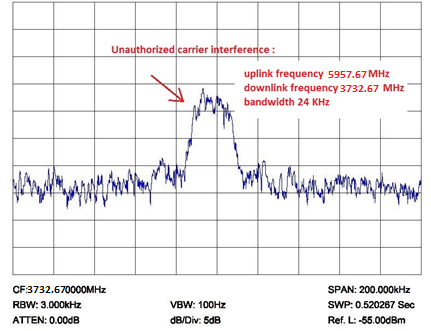 9Спектральный график полезных несущих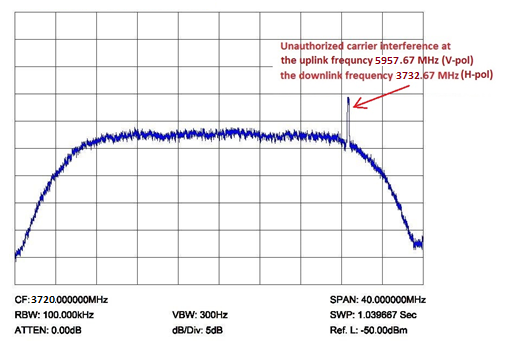 Графическая информацияГрафическая информацияГрафическая информация10Результаты определения географического местоположения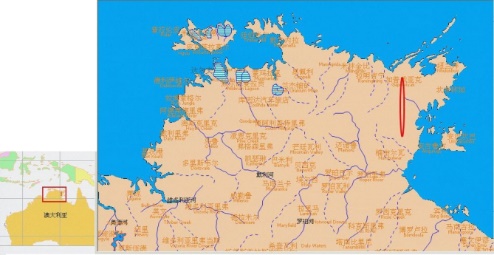 11Зона обслуживания спутника, в которой передаются помехи по линии вверх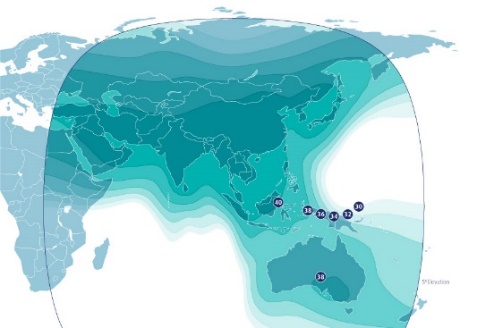 12Зона обслуживания спутника, в которой передаются помехи по линии внизСведения о спутнике, на котором обнаруживается влияние источника помехСведения о спутнике, на котором обнаруживается влияние источника помехСведения о спутнике, на котором обнаруживается влияние источника помех13Спутниковая орбита:ГСО14–	Орбитальная позиция ГСО (номинальная):100,5° в. д.15–	LEO/MEO/HEO орбита:–16	–	Орбитальный период–17	–	Время видимости –18	–	Тип орбиты –19	–	Название спутниковой системы–20	–	Количество спутников в системе–21Спутниковая линия вниз:22–	Диапазон частот (номинальный) (МГц)23–	Измеренные диапазоны частот (МГц)24Ретранслятор, в котором обнаруживается влияние источника помех:CXH25–	Ретранслятор на спутникеX26	Название/номер ретранслятора для линии вверхCXH27	Название/номер ретранслятор для линии внизCXH28–	Поляризация (линия вниз)Гориз.29–	Поляризация (линия вверх)Верт.30–	Центральная частота (линия вниз)3 720 МГц31–	Ширина полосы (линия вниз)36 МГц32–	Центральная частота (линия вверх)5 945 МГц33–	Ширина полосы (линия вверх)36 МГц34–	Описание/опознавание разрешенного сигнала35Название станции радиоконтроля:Станция радиоконтроля в Пекине36–	ОрганизацияКИТАЙ/Государственный центр радиоконтроля37–	Местонахождение (страна, штат, область, город)Китай, Пекин, ДасинСведения об оборудовании, с помощью которого производилось измерение (для пункта i)Сведения об оборудовании, с помощью которого производилось измерение (для пункта i)Сведения об оборудовании, с помощью которого производилось измерение (для пункта i)38–	Положение станции радиоконтроля, которая осуществляла измерения39,661° с. ш., 116,255° в. д.39Принцип определения географического местоположения
(Примечание. − TDOA/FDOA с двумя спутниками, FDOA/FDOA с двумя спутниками, TDOA/TDOA с тремя спутниками, доплеровский сдвиг с одним спутником)TDOA/FDOA с двумя спутниками40Спутники, использовавшиеся для измерения с целью определения географического местоположения:41–	Название главного спутникаAsiaSat 5 (100,5° в. д. по дуге ГСО)42–	Название соседнего спутника 1AsiaSat 7 (105,5° в. д. по дуге ГСО)43–	Название соседнего спутника 2–44Оборудование, использовавшееся для обнаружения источника помех:45–	Тип антенны (1-я антенна для определения географического местоположения)Антенна Кассегрена46–	Размер антенны7,3 м47–	G/T (дБ/К)≥ 40,54848–	Местоположение антенны (страна, штат, город)Китай, Пекин, Дасин49–	Тип антенны (2-я антенна для определения географического местоположения)Антенна Кассегрена50–	Размер антенны7,3 м51–	G/T (дБ/К)≥ 40,54852–	Местоположение антенны (страна, штат, город)Китай, Пекин, Дасин53–	Тип антенны (3-я антенна для определения географического местоположения)–54–	Размер антенны–55–	G/T (дБ/К)–56–	Местоположение антенны (страна, штат, город)–57Другое оборудование, помимо антеннСистема определения географического местоположения58Мешающий сигнал:59–	Измеренная частота (линия вниз) (МГц)3 732,658–3 732,682 МГц60–	Рассчитанная частота (линия вверх) (МГц)5 957,658–5 957,682 МГц 61–	Ширина полосы (кГц)24 кГц62–	Плотность потока мощности (дБм/м2/Гц)–216 дБ(Вт/(м2 · Гц))63–	Дата измерения (гггг-мм-дд)64–	Время измерения (UTC)65Наземные измерения для определения географического местоположения:66–	Прогноз точности измерения10 × 2 км67–	Результат измерения позиции источника помех (шир./долг.)−13,19/135,4768–	Местоположение источника помех (страна, штат, город)Австралия, вблизи от восточной части Арнемленда69–	Большая полуось (км)0,689670–	Малая полуось (км)0,0533%Сведения об оборудовании, с помощью которого производилось измерение (для пункта i)Сведения об оборудовании, с помощью которого производилось измерение (для пункта i)Сведения об оборудовании, с помощью которого производилось измерение (для пункта i)71–	Ориентация эллипса (по часовой стрелке от истинного севера)−85,1272–	Повторение измерений для определения географического местоположения573Комментарий (Примечание. − Можно привести любые описания, касающиеся помех или измерений.)Общая информацияОбщая информацияОбщая информация1Администрации, ответственные за помехиПеру2Заявляющая администрация станции, принимающей помехиБразилия3Другие администрации, вовлеченные в случай помехСценарий помехСценарий помехСценарий помех4Сценарий помех:
A – земля-космос/B – космос-Земля/C – ССИЗ (пассивные датчики)/D – радиоастрономия/E – космос-космосA5Тип станции, ответственной за помехи: земная/космическая (ГСО)/космическая (НГСО)/ наземная/другая/неизвестноЗемная6Тип станции, принимающей помехи: земная/космическая (ГСО)/космическая (НГСО)/наземная/другаяКосмическая (ГСО)7Тип станций, затрагиваемых вредными помехами: земная/космическая (ГСО)/космическая (НГСО)/наземная/другаяЗемнаяСведения о станции, причиняющей помехиСведения о станции, причиняющей помехиСведения о станции, причиняющей помехиaНазвание, идентификатор несущей или другое средство опознаванияНеизвестноbИзмеренная частота 
ДатаВремя (UTC)5 988,88 МГц 3 763,88 МГцПоявление помех: 7 мая 2020 года до даты донесения Время и дата спектральных графиков:11 июня 2020 г.18:07 (UTC)cКласс излученияНеизвестноОписание вредных помех: неизвестная модуляция. Стабильный по времени и частоте сигнал.Сведения о станции, причиняющей помехиСведения о станции, причиняющей помехиСведения о станции, причиняющей помехиdШирина полосы помех(и) (указать, является ли она измеренной или расчетной)1,18 МГц, измереннаяeНапряженность поля, п.п.м., э.п.п.м., яркостная температура мешающей(их) несущей(их) ДатаВремя (UTC)п.п.м.: –201 дБ (Вт/(м2 · Гц))
11 июня 2020 г.18:07 (UTC)fНаблюдаемая поляризацияГориз. поляр., линия вверх; верт. поляр., линия внизgХарактер помехНесущая с цифровой модуляциейhМестоположениеСогласно результатам определения географического местоположения, станция, создающая помехи на линии вниз, расположена в точке (5°57'36" ю. ш., 76°54'26" з. д.) вблизи Сукльякиро, Перу.iМестоположение оборудования, с помощью которого были проведены указанные выше измерения	Спектральные измерения и определение географического местоположения были выполнены в Рио-де-Жанейро, Бразилия (таблица 2), в точке 22°49'29,6" ю. ш., 43°10'43,3" з. д. Сведения о передающей станции, передачи которой подвергаются воздействию помех
(Примечание. − Для случаев помех на линии вверх это относится к земной станции, ведущей передачу с полезной несущей; для случаев помех на линии вниз это относится к космической станции, ведущей передачу с полезной несущей)Сведения о передающей станции, передачи которой подвергаются воздействию помех
(Примечание. − Для случаев помех на линии вверх это относится к земной станции, ведущей передачу с полезной несущей; для случаев помех на линии вниз это относится к космической станции, ведущей передачу с полезной несущей)Сведения о передающей станции, передачи которой подвергаются воздействию помех
(Примечание. − Для случаев помех на линии вверх это относится к земной станции, ведущей передачу с полезной несущей; для случаев помех на линии вниз это относится к космической станции, ведущей передачу с полезной несущей)jНазвание, позывной сигнал или другая форма опознаванияkПрисвоенная частотаlИзмеренная частота
ДатаВремя (UTC)mКласс излученияnШирина полосы (указать, является ли она измеренной или расчетной, либо указать необходимую ширину полосы, заявленную в Бюро радиосвязи)oМестоположение/положение/зонаpМестоположение оборудования, с помощью которого были проведены указанные выше измеренияСведения, сообщаемые приемной станцией, испытывающей помехи
(Примечание. − Для случаев помех на линии вверх это относится к космической станции, испытывающей помехи; для случаев помех на линии вниз это относится к земной станции, испытывающей помехи)Сведения, сообщаемые приемной станцией, испытывающей помехи
(Примечание. − Для случаев помех на линии вверх это относится к космической станции, испытывающей помехи; для случаев помех на линии вниз это относится к земной станции, испытывающей помехи)Сведения, сообщаемые приемной станцией, испытывающей помехи
(Примечание. − Для случаев помех на линии вверх это относится к космической станции, испытывающей помехи; для случаев помех на линии вниз это относится к земной станции, испытывающей помехи)qНазвание станцииAnik G1 (идентификационный номер НОРАД: 39127) 
Ретранслятор C02BrМестоположение/положение/зона107,3° з. д.sДаты и время (UTC) появления вредных помех7 мая 2020 года до даты донесенияtРадиопеленги (QTE) или другие сведения–uКласс станции и характер службыEC (космическая станция в фиксированной спутниковой службе)CP (станция, открытая для общественной корреспонденции)Сведения, сообщаемые приемной станцией, испытывающей помехиСведения, сообщаемые приемной станцией, испытывающей помехиСведения, сообщаемые приемной станцией, испытывающей помехиvНапряженность поля или плотность потока мощности либо яркостная температура полезного излучения на приемной станции, испытывающей помехип.п.м.: –201 дБ (Вт/(м2 · Гц))
11 июня 2020 г.18:07 (UTC)wПоляризация приемной антенны или наблюдаемая поляризацияГориз. поляр., линия вверх; верт. поляр., линия внизxТребуемые мерыУстранить мешающий сигналГрафическая информацияГрафическая информацияГрафическая информация8Спектральный график мешающих несущих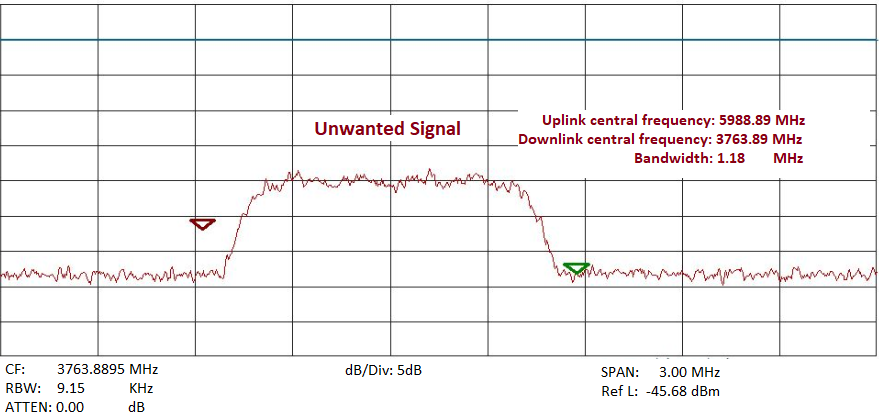 9Спектральный график полезных несущихВ настоящее время отсутствуют полезные несущие. Они были перемещены оператором спутниковой системы из-за риска появления помех от мешающего сигнала10Результаты определения географического местоположения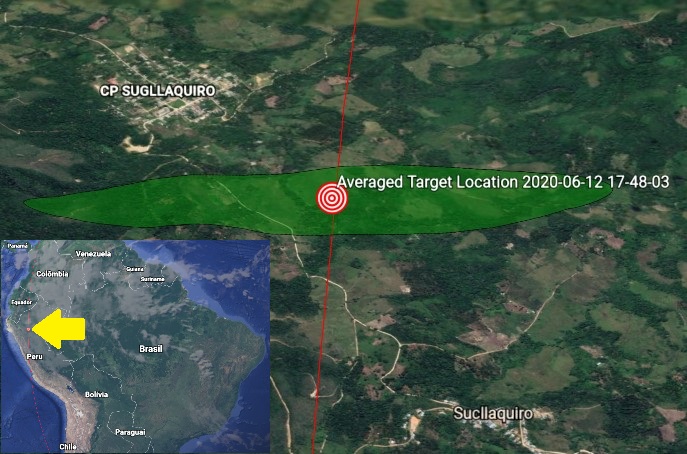 Графическая информацияГрафическая информацияГрафическая информация11Зона обслуживания спутника, в которой передаются помехи по линии вверх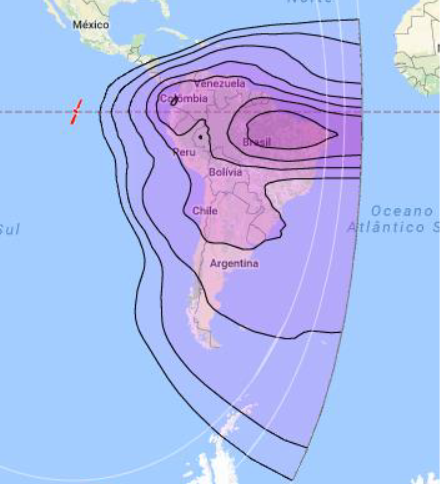 12Зона обслуживания спутника, в которой передаются помехи по линии внизСведения о спутнике, на котором обнаруживается влияние источника помехСведения о спутнике, на котором обнаруживается влияние источника помехСведения о спутнике, на котором обнаруживается влияние источника помех13Спутниковая орбита:14–	Орбитальная позиция ГСО (номинальная):107,5° з. д.15–	LEO/MEO/HEO орбита:16	–	Орбитальный период17	–	Время видимости 18	–	Тип орбиты 19	–	Название спутниковой системы20	–	Количество спутников в системе21Спутниковая линия вниз:22–	Диапазон частот (номинальный) (МГц)23–	Измеренный диапазон частот (МГц)24Ретранслятор, в котором обнаруживается влияние источника помех:25–	Ретранслятор на спутникеРетранслятор C02B26	Название/номер ретранслятора для линии вверх27	Название/номер ретранслятор для линии вниз28–	Поляризация (линия вниз)Линейная вертикальная поляризация29–	Поляризация (линия вверх)Линейная горизонтальная поляризация30–	Центральная частота (линия вниз)3 780,00 МГц31–	Ширина полосы (линия вниз)36,0 МГц32–	Центральная частота (линия вверх)6 005,00 МГцСведения о спутнике, на котором обнаруживается влияние источника помехСведения о спутнике, на котором обнаруживается влияние источника помехСведения о спутнике, на котором обнаруживается влияние источника помех33–	Ширина полосы (линия вверх)36,0 МГц34–	Описание/опознавание разрешенного сигналаСведения об оборудовании, с помощью которого производилось измерение (для пункта i)Сведения об оборудовании, с помощью которого производилось измерение (для пункта i)Сведения об оборудовании, с помощью которого производилось измерение (для пункта i)35Название станции радиоконтроля:Спутниковая станция радиоконтроля36–	ОрганизацияБразилия/Национальное агентство электросвязи37–	Местонахождение (страна, штат, область, город)Бразилия, штат Рио-де-Жанейро, Рио-де-Жанейро38–	Положение станции радиоконтроля, проводившей измерения(22°49'29,6" ю. ш., 43°10'43,3" з. д.)39Принцип определения географического местоположения(Примечание. − TDOA/FDOA с двумя спутниками, FDOA/FDOA с двумя спутниками, TDOA/TDOA с тремя спутниками, доплеровский сдвиг с одним спутником)TDOA/FDOA с двумя спутниками40Спутники, использовавшиеся для измерения с целью определения географического местоположения:41–	Название главного спутникаAnik G1 (107,5° з. д. по дуге ГСО)42–	Название соседнего спутника 1Brasilsat B4 (92,0° з. д. по дуге ГСО)43–	Название соседнего спутника 2–44Оборудование, использовавшееся для обнаружения источника помех:45–	Тип антенны (1-я антенна для определения географического местоположения)Грегори46–	Размер антенны6 м47–	G/T (дБ/К)≥ 27,848–	Местоположение антенны (страна, штат, город)Бразилия, штат Рио-де-Жанейро, Рио-де-Жанейро49–	Тип антенны (2-я антенна для определения географического местоположения)Грегори50–	Размер антенны6 м51–	G/T (дБ/К)≥ 27,852–	Местоположение антенны (страна, штат, город)Бразилия, штат Рио-де-Жанейро, Рио-де-Жанейро53–	Тип антенны (3-я антенна для определения географического местоположения)–54–	Размер антенны–55–	G/T (дБ/К)–56–	Местоположение антенны (страна, штат, город)–57Другое оборудование, помимо антеннСистема определения географического местоположения58Мешающий сигнал:59–	Измеренная частота (линия вниз) (МГц)3 763,280–3 764,480 МГц60–	Рассчитанная частота (линия вверх) (МГц)5 988,280–5 989,48 МГц Сведения об оборудовании, с помощью которого производилось измерение (для пункта i)Сведения об оборудовании, с помощью которого производилось измерение (для пункта i)Сведения об оборудовании, с помощью которого производилось измерение (для пункта i)61–	Ширина полосы (кГц)1 180 кГц62–	Плотность потока мощности (дБм/м2/Гц)–201 дБ(Вт/(м2 · Гц))63–	Дата измерения (гггг-мм-дд)2020-06-1264–	Время измерения (UTC)20 час. 48 мин. 03 с63Наземные измерения для определения географического местоположения:64–	Прогноз точности измерения10 × 2 км65–	Результат измерения позиции источника помех (шир./долг.)(−5,960007/−76,907267)66–	Местоположение источника помех (страна, штат, город)Перу, окрестности Сан-Мартина, Сукльякиро67–	Большая полуось (км)2,3368–	Малая полуось (км)0,4669–	Ориентация эллипса (по часовой стрелке от истинного севера)−74,9870–	Повторение измерений для определения географического местоположения1071Комментарий (Примечание. − Можно привести любые описания, касающиеся помех или измерений)